                                                                         ΑΔΑ: 60ΧΑΩ1Λ-ΟΥΙΑΠΟΣΠΑΣΜΑΑΡΙΘ. ΠΡΩΤ.: 3102/6-7-2020Από το πρακτικό της 13ης/30-6-2020 Συνεδρίασης του Δημοτικού Συμβουλίου Σαμοθράκης.Στη Σαμοθράκη σήμερα 30-6-2020 ημέρα Tρίτη και ώρα 19.00 μ.μ πραγματοποιήθηκε έκτακτη συνεδρίαση Δημοτικού Συμβουλίου δια ζώσης κεκλεισμένων των θυρών, για λόγους διασφάλισης της δημόσιας υγείας  με τη διαδικασία των διατάξεων των άρθρων 67, παρ. 51 και 167, παρ. 12 του ν. 3852/2010, δυνάμει της παρ. 1 του άρθρου 10 της  από 11 Μαρτίου 2020 Πράξης Νομοθετικού Περιεχομένου (ΠΝΠ) «Κατεπείγοντα μέτρα αντιμετώπισης των αρνητικών συνεπειών της εμφάνισης του κορωνοϊού Covid-19 και της ανάγκης περιορισμού της διάδοσής του» (Α΄ 55), ύστερα από  την αρίθμ. πρωτ.: 2972/29-6-2020 πρόσκληση του Προέδρου του Δημοτικού Συμβουλίου που δημοσιεύτηκε στον ειδικό χώρο ανακοινώσεων (πίνακα ανακοινώσεων) και στην ιστοσελίδα του Δήμου Σαμοθράκης για συζήτηση και λήψη αποφάσεων στα κατωτέρω θέματα  της ημερήσιας διάταξης.                                      ΘEMA: 1o  «Έγκριση κατεπείγοντος χαρακτήρα των θεμάτων της συνεδρίασης» Αρίθμ. Απόφαση:  158Πριν από την έναρξη της συνεδρίασης αυτής ο Πρόεδρος του Δημοτικού Συμβουλίου διαπίστωσε ότι σε σύνολο δεκαεπτά (17) συμβούλων ήταν:Στην συνεδρίαση παραβρέθηκε και ο Δήμαρχος κ. Γαλατούμος Νικόλαος και η υπάλληλος του Δήμου Βραχιώλια Ευαγγελία κλάδου ΤΕ 16 Διοικητικού- Λογιστικού Α’  για την τήρηση των πρακτικών της συνεδρίασης.Στην συνεδρίαση προεδρεύει ο πλειοψηφών Δημοτικός Σύμβουλος Φωτεινού Σαράντος λόγω απουσίας του Προέδρου Φωτεινού Φωτεινού.Ύστερα από την διαπίστωση της απαρτίας ο πλειοψηφών Σύμβουλος  κήρυξε την έναρξη της συνεδρίασής και εισηγήθηκε ως  εξής: Συγκεκριμένα τα κάτωθι θέματα της σημερινής έκτακτης συνεδρίασης δεν δύναται νααναβληθούν για λόγους εύρυθμης λειτουργίας του δήμου εν όψη τουριστικής περιόδου αλλά και έγκαιρης   υποβολής πρότασης  : ΘΕΜΑ: 1o  «Περί έγκρισης πρακτικού επιτροπής εκτίμησης για τον καθορισμό τιμής εκκίνησης για την εκμίσθωση δημοτικού κτιρίου 102,20 τ.μ. και του εξοπλισμού του εντός του δημοτικού χώρου Πλατιάς με σκοπό την λειτουργία αναψυκτήριου και μίνι μάρκετ».ΘΕΜΑ:2Ο  Περί έγκρισης μεταφοράς έργων από το πρόγραμμα ΦΙΛΟΔΗΜΟΣ Ι στο πρόγραμμα ΑΝΤΩΝΗΣ ΤΡΙΤΣΗΣ.ΘΕΜΑ:3Ο  Περί έγκρισης ΣΧΕΔΙΟΥ ΚΑΤΑΣΤΑΤΙΚΟΥ ΤΗΣ ΕΝΕΡΓΕΙΑΚΗΣ ΚΟΙΝΟΤΗΤΑΣ ΜΕ ΤΗΝ ΕΠΩΝΥΜΙΑ  «ΕΝΕΡΓΕΙΑΚΗ ΚΟΙΝΟΤΗΤΑ ΑΛΕΞΑΝΔΡΟΥΠΟΛΗΣ».ΘΕΜΑ:4Ο «Λήψη απόφασης συµµετοχής του ∆ήµου Σαμοθράκης, στην υπ’ αρ. Πρωτ. ΕΥΔ/ΕΠ ΥΜΕΠΕΡΑΑ 4460/25-05-2020 µε κωδικό πρόσκλησης 14.6i.26.5.1.2 με Α/Α ΟΠΣ ΕΣΠΑ: 4415 Πρόσκληση της Ειδική Γραμματέας Διαχείρισης Προγραμμάτων ΕΤΠΑ, ΤΣ και ΕΚΤ για την Υποβολή Προτάσεων στο Επιχειρησιακό Πρόγραµµα «Υποδομές Μεταφορών, Περιβάλλον και Αειφόρος Ανάπτυξη». Άξονας Προτεραιότητας 14 «Διατήρηση και προστασία του περιβάλλοντος – προαγωγή της αποδοτικής χρήσης των πόρων (ΤΣ)», ο οποίος συγχρηματοδοτείται από το Ταμείο Συνοχής µε τίτλο «Δημιουργία Πράσινων Σημείων και δικτύωσή τους, σε όλη τη Χώρα πλην Περιφέρειας Νοτίου Αιγαίου».Σας καλώ να αποφασίσουμε για την έγκριση κατεπείγοντος χαρακτήρα της συνεδρίασης σύμφωνα με τις διατάξεις του άρθρου 67 παρ 7. του Ν. 3852/2010.Το Δημοτικό Συμβούλιο αφού άκουσε την εισήγηση και το σκεπτικό του Προέδρου και έλαβε υπόψη τα θέματα που αναφέρονται στην αρίθμ. πρωτ.: 2972/29-6-2020  πρόσκληση του Προέδρου του Δημοτικού Συμβουλίου για σύγκληση έκτακτου δημοτικού συμβουλίου  και κατόπιν διαλογικής συζήτησης,						ΑΠΟΦΑΣΙΣΕ ΚΑΤΑ ΠΛΕΙΟΨΗΦΊΑΕγκρίνει τον  κατεπείγοντα χαρακτήρα των κάτωθι θεμάτων της συνεδρίασης που αναφέρονται στην αρίθμ. πρωτ.: 2972/29-6-2020  πρόσκληση του Προέδρου του Δημοτικού Συμβουλίου για σύγκληση έκτακτου δημοτικού συμβουλίου  σύμφωνα με το σκεπτικό που αναφέρεται στην εισήγηση της παρούσας απόφασης:ΘΕΜΑ: 1o  «Περί έγκρισης πρακτικού επιτροπής εκτίμησης για τον καθορισμό τιμής εκκίνησης για την εκμίσθωση δημοτικού κτιρίου 102,20 τ.μ. και του εξοπλισμού του εντός του δημοτικού χώρου Πλατιάς με σκοπό την λειτουργία αναψυκτήριου και μίνι μάρκετ».ΘΕΜΑ:2Ο  Περί έγκρισης μεταφοράς έργων από το πρόγραμμα ΦΙΛΟΔΗΜΟΣ Ι στο πρόγραμμα ΑΝΤΩΝΗΣ ΤΡΙΤΣΗΣ.ΘΕΜΑ:3Ο  Περί έγκρισης ΣΧΕΔΙΟΥ ΚΑΤΑΣΤΑΤΙΚΟΥ ΤΗΣ ΕΝΕΡΓΕΙΑΚΗΣ ΚΟΙΝΟΤΗΤΑΣ ΜΕ ΤΗΝ ΕΠΩΝΥΜΙΑ  «ΕΝΕΡΓΕΙΑΚΗ ΚΟΙΝΟΤΗΤΑ ΑΛΕΞΑΝΔΡΟΥΠΟΛΗΣ».ΘΕΜΑ:4Ο «Λήψη απόφασης συµµετοχής του ∆ήµου Σαμοθράκης, στην υπ’ αρ. Πρωτ. ΕΥΔ/ΕΠ ΥΜΕΠΕΡΑΑ 4460/25-05-2020 µε κωδικό πρόσκλησης 14.6i.26.5.1.2 με Α/Α ΟΠΣ ΕΣΠΑ: 4415 Πρόσκληση της Ειδική Γραμματέας Διαχείρισης Προγραμμάτων ΕΤΠΑ, ΤΣ και ΕΚΤ για την Υποβολή Προτάσεων στο Επιχειρησιακό Πρόγραµµα «Υποδομές Μεταφορών, Περιβάλλον και Αειφόρος Ανάπτυξη». Άξονας Προτεραιότητας 14 «Διατήρηση και προστασία του περιβάλλοντος – προαγωγή της αποδοτικής χρήσης των πόρων (ΤΣ)», ο οποίος συγχρηματοδοτείται από το Ταμείο Συνοχής µε τίτλο «Δημιουργία Πράσινων Σημείων και δικτύωσή τους, σε όλη τη Χώρα πλην Περιφέρειας Νοτίου Αιγαίου».Στην παρούσα απόφαση μειοψήφησαν οι Δημοτικού Σύμβουλοι Βίτσας Αθανάσιος, Αντωνίου Ιωάννης, Σαράντος Γεώργιος θεωρώντας πως δεν συντρέχει λόγος έκτακτης συνεδρίασης αλλά θα έπρεπε να έχουν υποβληθεί κάποια από αυτά για συζήτηση σε συνεδρίαση του ΔΣ νωρίτερα και κάποια σε επόμενη τακτική συνεδρίαση .Αφού συντάχθηκε και αναγνώστηκε το πρακτικό αυτό υπογράφεται όπως παρακάτω:Ο πρόεδρος  του Δημοτικού Συμβουλίου       Τα Μέλη            O Γραμματέας          ΦΩΤΕΙΝΟΥ ΣΑΡΑΝΤΟΣ              (Υπογραφές)         ΠΑΛΚΑΝΙΚΟΣ ΙΩΑΝΝΗΣ(πλειοψηφών Σύμβουλος)					Ακριβές Απόσπασμα					 Ο Δήμαρχος					Γαλατούμος ΝικόλαοςΑΔΑ: 6Ι07Ω1Λ-217ΑΠΟΣΠΑΣΜΑΑΡΙΘ. ΠΡΩΤ.: 3101/6-7-2020Από το πρακτικό της 13ης/30-6-2020 Συνεδρίασης του Δημοτικού Συμβουλίου Σαμοθράκης.Στη Σαμοθράκη σήμερα 30-6-2020 ημέρα Tρίτη και ώρα 19.00 μ.μ πραγματοποιήθηκε έκτακτη συνεδρίαση Δημοτικού Συμβουλίου δια ζώσης κεκλεισμένων των θυρών, για λόγους διασφάλισης της δημόσιας υγείας  με τη διαδικασία των διατάξεων των άρθρων 67, παρ. 51 και 167, παρ. 12 του ν. 3852/2010, δυνάμει της παρ. 1 του άρθρου 10 της  από 11 Μαρτίου 2020 Πράξης Νομοθετικού Περιεχομένου (ΠΝΠ) «Κατεπείγοντα μέτρα αντιμετώπισης των αρνητικών συνεπειών της εμφάνισης του κορωνοϊού Covid-19 και της ανάγκης περιορισμού της διάδοσής του» (Α΄ 55), ύστερα από  την αρίθμ. πρωτ.: 2972/29-6-2020 πρόσκληση του Προέδρου του Δημοτικού Συμβουλίου που δημοσιεύτηκε στον ειδικό χώρο ανακοινώσεων (πίνακα ανακοινώσεων) και στην ιστοσελίδα του Δήμου Σαμοθράκης για συζήτηση και λήψη αποφάσεων στα κατωτέρω θέματα  της ημερήσιας διάταξης.                          ΘEMA: 2ο «Περί έγκρισης πρακτικού επιτροπής εκτίμησης για τον καθορισμό τιμής εκκίνησης για την εκμίσθωση δημοτικού κτιρίου 102,20 τ.μ. και του εξοπλισμού του εντός του δημοτικού χώρου Πλατιάς με σκοπό την λειτουργία αναψυκτήριου και μίνι μάρκετ».      Αρίθμ. Απόφαση: 159Πριν από την έναρξη της συνεδρίασης αυτής ο Πρόεδρος του Δημοτικού Συμβουλίου διαπίστωσε ότι σε σύνολο δεκαεπτά (17) συμβούλων ήταν: Στην συνεδρίαση παραβρέθηκε και ο Δήμαρχος κ. Γαλατούμος Νικόλαος και η υπάλληλος του Δήμου Βραχιώλια Ευαγγελία κλάδου ΤΕ 16 Διοικητικού- Λογιστικού Α’  για την τήρηση των πρακτικών της συνεδρίασης.Στην συνεδρίαση προεδρεύει ο πλειοψηφών Δημοτικός Σύμβουλος Φωτεινού Σαράντος λόγω απουσίας του Προέδρου Φωτεινού Φωτεινού.Με την απόφαση 151/2020 απόφαση του Δημοτικού Συμβουλίου εγκρίθηκε η διενέργειαπλειοδοτικής δημοπρασίας για την εκμίσθωση δημοτικού κτιρίου 102,20 τ.μ. και του εξοπλισμού του εντός του δημοτικού χώρου Πλατιάς με σκοπό την λειτουργία αναψυκτήριου και μίνι μάρκετ».Με την αρίθμ. πρωτ.: 50/2020 απόφαση του Δημάρχου συγκροτήθηκε και η επιτροπή  επιτροπής του άρθρου 7 του Π.Δ. 270/81 για το έτος 2020 η οποία συνέταξε το από 29-6-2020  Πρακτικό εκτίμησης το οποίο θέτω τέθηκε υπόψη του Δημοτικού Συμβουλίου προκειμένου να αποφασίσει σχετικά: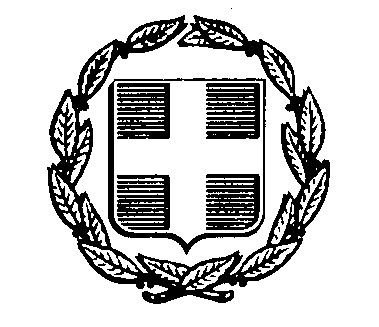   ΕΛΛΗΝΙΚΗ  ΔΗΜΟΚΡΑΤΙΑ   ΝΟΜΟΣ ΕΒΡΟΥ  ΔΗΜΟΣ ΣΑΜΟΘΡΑΚΗΣ  Επιτροπή εκτίμησης του άρθρου 7 του Π.Δ. 270/81 του Δήμου Σαμοθράκης για το έτος      2020ΠΡΑΚΤΙΚΟ ΕΚΤΙΜΗΣΗΣ ΚΑΤΩΤΕΡΗΣ ΤΙΜΗ ΕΤΗΣΙΟΥ ΜΙΣΘΩΜΑΤΟΣ (ΤΙΜΗ ΕΚΚΙΝΗΣΗΣ) ΔΗΜΟΠΡΑΣΙΑΣ ΓΙΑ ΤΗΝ ΕΚΜΙΣΘΩΣΗ ΚΤΙΡΙΟΥ 102,20 Τ.Κ. ΚΑΙ ΤΟΥ ΕΞΟΠΛΙΣΜΟΥ ΤΟΥ ΕΝΤΟΣ ΤΟΥ ΔΗΜΟΤΙΚΟΥ ΧΩΡΟΥ ΠΛΑΤΙΑΣ ΜΕ ΣΚΟΠΟ ΤΗΝ ΛΕΙΤΟΥΡΓΙΑ ΑΝΑΨΥΚΤΗΡΙΟΥ ΚΑΙ ΜΙΝΙ ΜΑΡΚΕΤ   Οι παρακάτω υπογράφοντες :  1) Γρηγόραινα Ιωάννη Αντ/χο, Πρόεδρο της επιτροπής  2) Κυλίμο Νικόλαο Δημ. Σύμβουλο, μέλος της επιτροπής  3) Παυλίδου Πασχαλίτσα, Αν. Προισταμένη της Τ.Υ. μέλος της επιτροπής.  όπως ορίζεται στα άρθρα 191 παρ 1  και 186 παρ 5  του Ν. 3463/06, που αποτελούμε την Επιτροπή εκτίμησης του άρθρου 7 του Π.Δ. 270/81 του Δήμου Σαμοθράκης για το έτος 2020  και η οποία συγκροτήθηκε με την  αρίθμ. πρωτ.: 793/18-2-2020 απόφαση με αριθμό 50 του Δημάρχου,  κατόπιν της με αρ. 151/2020 απόφασης του Δημοτικού Συμβουλίου Δήμου Σαμοθράκης, συνήλθαμε στο Δημοτικό Κατάστημα του Δήμου Σαμοθράκης στις 29-06-2020 για την εκτίμηση προτεινόμενης τιμής εκκίνησης δημοπρασίας για την εκμίσθωση κτιρίου 102,20 τ.μ. και του εξοπλισμού του εντός του δημοτικού χώρου αναψυχής Πλατιάς με σκοπό την λειτουργία αναψυκτηρίου και μίνι  μάρκετ όπως καθορίστηκε με την αρίθμ. 151/2020 απόφαση του Δημοτικού Συμβουλίου. Κατόπιν έρευνας που διεξήχθη από την επιτροπή εκτίμησης λήφθηκαν υπόψη τα εξής: Η αντικειμενική αξία του ακινήτου όπως αποτυπώνεται στο επισυναπτόμενο έντυπο Κ3 Οι τρέχουσες εμπορικές αξίες εμπορικών ακινήτων στην ευρύτερη περιοχή της νήσου Σαμοθράκης κατόπιν συλλογής πληροφοριών από  μεσιτικά γραφείαΤα στοιχεία της τελευταίας μίσθωσης του εν λόγω ακινήτου και του εξοπλισμού για την περίοδο από 04/07/2019 έως 30/9/2019 (αρίθμ. πρωτ.: 3306/04-07-2019 συμφωνητικό μίσθωσης ΑΔΑ: 61Ω5Ω1Λ-Φ9Π)Το γεγονός ότι  ο εξοπλισμός προς μίσθωση είναι πεπαλαιωμένος Το γεγονός ότι  το προς μίσθωση ακίνητο βρίσκεται εντός  περιοχής υψηλού τουριστικού ενδιαφέροντος Την χρήση για την οποία διενεργείται η μίσθωσηεισηγούμαστε ως εξής:Η ΕΠΙΤΡΟΠΗ ΕΚΤΙΜΗΣΗΣΓρηγόραινας Ιωάννης ……………………………………………………….Κυλίμος Νικόλαος ……………………………………………………Παυλίδου Πασχαλίτσα …………………………………………………………ΠΡΑΚΤΙΚΟ Στην συνέχεια ακολούθησε διαλογική συζήτηση μεταξύ των μελών του Δημοτικού Συμβουλίου  κατά την οποία αναδείχθηκε το γεγονός ότι η προτεινόμενη τιμή εκκίνησης του μισθώματος με βάση το πρακτικό της επιτροπής εκτίμησης είναι πολύ υψηλή, με δεδομένο το γεγονός ότι και από τον μισθωτή που αναδείχθηκε από την δημοπρασία για την τελευταία εκμίσθωση του εν λόγω ακινήτου και του εξοπλισμού του, ο οποίος έδωσε προσφορά 23.900,00 €, εκφράστηκαν παράπονα ότι υπερτιμήθηκαν οι δυνατότητες της εκμετάλλευσης του μίσθιου και ότι το ύψος του μισθώματος που κατέβαλε ήταν δυσανάλογο, γεγονός που εγκυμονεί τον κίνδυνο να μην υπάρξει κατά την δημοπρασία κανένας υποψήφιος μισθωτής και με τα νέα δεδομένα λόγω COVID 19 οι επισκέπτες θα είναι  πολύ λιγότεροι ενώ η τουριστική περίοδος εξαντλείται στα μέσα Σεπτεμβρίου  προτάθηκε η παρακάτω τιμή εκκίνησης:Από τον Δήμαρχο προτάθηκε  ως τιμή εκκίνησης του μισθώματος το ποσό των 4.500,00 € και συμφώνησαν όλοι οι παρόντες Δημοτικοί Σύμβουλοι.Κατόπιν των ανωτέρω, το Δημοτικό Συμβούλιο,					ΑΠΟΦΑΣΙΣΕ ΟΜΟΦΩΝΑΑ) Δεν εγκρίνει το από 29-6-2020 πρακτικό εκτίμησης που συντάχθηκε από την Επιτροπή του άρθρου 7 του Π.Δ. 270/81 του Δήμου Σαμοθράκης για το έτος 2020 που συγκροτήθηκε με την αρίθμ. πρωτ.: 50/2020 απόφαση του Δημάρχου για τον καθορισμό τιμής εκκίνησης για την εκμίσθωση  του δημοτικού κτιρίου 102,20 τ.μ. και του εξοπλισμού του εντός του δημοτικού χώρου Πλατιάς με σκοπό την λειτουργία αναψυκτήριου και μίνι μάρκετ, διότι η προτεινόμενη τιμή εκκίνησης του μισθώματος και βάση το πρακτικό της επιτροπής είναι πολύ υψηλή γεγονός που εγκυμονεί τον κίνδυνο να μην υπάρξει κατά την δημοπρασία κανένας υποψήφιος μισθωτής  και να ζημιωθεί ο Δήμος.Β) Καθορίζει ως τιμή  εκκίνησης του μισθώματος για την εκμίσθωση  του δημοτικού κτιρίου 102,20 τ.μ. και του εξοπλισμού του εντός του δημοτικού χώρου Πλατιάς με σκοπό την λειτουργία αναψυκτήριου και μίνι μάρκετ, το ποσό των 4.500,00 €.Αφού συντάχθηκε και αναγνώστηκε το πρακτικό αυτό υπογράφεται όπως παρακάτω:Ο πρόεδρος  του Δημοτικού Συμβουλίου       Τα Μέλη            O Γραμματέας          ΦΩΤΕΙΝΟΥ ΣΑΡΑΝΤΟΣ              (Υπογραφές)         ΠΑΛΚΑΝΙΚΟΣ ΙΩΑΝΝΗΣ(πλειοψηφών Σύμβουλος)					Ακριβές Απόσπασμα					 Ο Δήμαρχος					Γαλατούμος ΝικόλαοςΑΠΟΣΠΑΣΜΑΑΡΙΘ. ΠΡΩΤ.: 3470/15-7-2020ΑΔΑ: Ω3ΧΠΩ1Λ-ΟΣ7Από το πρακτικό της 13ης/30-6-2020 Συνεδρίασης του Δημοτικού Συμβουλίου Σαμοθράκης.Στη Σαμοθράκη σήμερα 30-6-2020 ημέρα Tρίτη και ώρα 19.00 μ.μ πραγματοποιήθηκε έκτακτη συνεδρίαση Δημοτικού Συμβουλίου δια ζώσης κεκλεισμένων των θυρών, για λόγους διασφάλισης της δημόσιας υγείας  με τη διαδικασία των διατάξεων των άρθρων 67, παρ. 51 και 167, παρ. 12 του ν. 3852/2010, δυνάμει της παρ. 1 του άρθρου 10 της  από 11 Μαρτίου 2020 Πράξης Νομοθετικού Περιεχομένου (ΠΝΠ) «Κατεπείγοντα μέτρα αντιμετώπισης των αρνητικών συνεπειών της εμφάνισης του κορωνοϊού Covid-19 και της ανάγκης περιορισμού της διάδοσής του» (Α΄ 55), ύστερα από  την αρίθμ. πρωτ.: 2972/29-6-2020 πρόσκληση του Προέδρου του Δημοτικού Συμβουλίου που δημοσιεύτηκε στον ειδικό χώρο ανακοινώσεων (πίνακα ανακοινώσεων) και στην ιστοσελίδα του Δήμου Σαμοθράκης για συζήτηση και λήψη αποφάσεων στα κατωτέρω θέματα  της ημερήσιας διάταξης.                          ΘΕΜΑ: 3ο Μεταφορά έργων του Δήμου Σαμοθράκης από το πρόγραμμα «ΦΙΛΟΔΗΜΟΣ Ι» στο πρόγραμμα «ΑΝΤΩΝΗΣ ΤΡΙΤΣΗΣ».Αρίθμ. Απόφαση: 160Πριν από την έναρξη της συνεδρίασης αυτής ο Πρόεδρος του Δημοτικού Συμβουλίου διαπίστωσε ότι σε σύνολο δεκαεπτά (17) συμβούλων ήταν: Στην συνεδρίαση παραβρέθηκε και ο Δήμαρχος κ. Γαλατούμος Νικόλαος και η υπάλληλος του Δήμου Βραχιώλια Ευαγγελία κλάδου ΤΕ 16 Διοικητικού- Λογιστικού Α’  για την τήρηση των πρακτικών της συνεδρίασης.Στην συνεδρίαση προεδρεύει ο πλειοψηφών Δημοτικός Σύμβουλος Φωτεινού Σαράντος λόγω απουσίας του Προέδρου Φωτεινού Φωτεινού.Αφού διαπιστώθηκε απαρτία – καθώς από το σύνολο 17 μελών ήταν παρόντα 9 μέλη – ο πρόεδρος κήρυξε την έναρξη της συνεδρίασης και εισηγούμενος το 3o  θέμα της ημερησίας διάταξης, έθεσε υπόψη του Δημοτικού Συμβουλίου τα εξής:Με την παρ.1 του άρθρου 69 του Ν.4509/17, όπως τροποποιήθηκε με την περίπτ.β' της παρ.11 του άρθρου τριακοστού έβδομου της ΠΝΠ (ΦΕΚ 68/20.03.2020 τεύχος Α') η οποία κυρώθηκε νομοθετικά με το άρθρο 1 του Ν.4683/20 (ΦΕΚ 83/10.04.2020 τεύχος Α') και αντικαταστάθηκε από το άρθρο τεσσαρακοστό τέταρτο της Πράξης Νομοθ. Περιεχομένου (ΦΕΚ 75/30.03.2020 τεύχος A’), η οποία κυρώθηκε νομοθετικά με το άρθρο 1 του Ν.4684/2020 ορίζεται ότι το Υπουργείο Εσωτερικών καταρτίζει ειδικό αναπτυξιακό πρόγραμμα (εφεξής «Πρόγραμμα»), με σκοπό την προμήθεια αγαθών και υπηρεσιών, την εκπόνηση μελετών και την κατασκευή έργων ιδίως στους τομείς της βασικής υποδομής, της ψηφιακής σύγκλισης, της βιώσιμης ανάπτυξης, καθώς και την προμήθεια αγαθών και υπηρεσιών πολιτικής προστασίας και προστασίας της δημόσιας υγείας, και ειδικότερα την άρση των οικονομικών επιπτώσεων από τη διασπορά του κορωνοϊού COVID-19, καθώς και για την εκτέλεση δράσεων και πρωτοβουλιών κοινωνικής συνοχής και αλληλεγγύης. Με την παρ.3α του ίδιου άρθρου ορίζεται ότι με κοινή απόφαση των Υπουργών Οικονομικών, Ανάπτυξης και Επενδύσεων και Εσωτερικών εξειδικεύονται οι σκοποί της παρ. 1 σε άξονες προτεραιότητας και καθορίζονται τα κριτήρια ένταξης των δικαιούχων φορέων, η διαδικασία υποβολής των αιτημάτων ένταξης και αξιολόγησης αυτών, η διαδικασία υποβολής αιτημάτων της έκτακτης χρηματοδότησης, ο έλεγχος της πορείας εκτέλεσης των έργων, οι όροι και τα δικαιολογητικά χορήγησης και ο τρόπος απόδοσης του προϊόντος των δανείων, η διαδικασία και τα δικαιολογητικά για την αποπληρωμή των δανείων των περ. α΄ και β΄ της παρ. 2 από το Πρόγραμμα Δημοσίων Επενδύσεων, ο φορέας διαχείρισης του προγράμματος, καθώς και κάθε άλλο σχετικό ζήτημα. Με όμοια απόφαση είναι δυνατή η διεύρυνση των σκοπών της παρ. 1, υπό την προϋπόθεση ότι οι νέοι άξονες είναι εντός των στόχων της αναπτυξιακής πολιτικής του Υπουργείου Εσωτερικών. Με προσκλήσεις του Υπουργού Εσωτερικών καλούνται οι ενδιαφερόμενοι να υποβάλλουν αιτήματα ένταξης.  Κατ' εξουσιοδότηση της ανωτέρω διάταξης εκδόθηκε η ΚΥΑ 22766/09.04.2020 (ΦΕΚ 1386/14.04.2020 τεύχος Β’) με την οποία καταρτίζεται νέο πρόγραμμα ανάπτυξης και αλληλεγγύης της αυτοδιοίκησης για τους ΟΤΑ α΄ και β΄ βαθμού, Συνδέσμους Δήμων και τα νομικά πρόσωπα ΟΤΑ, με το συμβολικό όνομα «Αντώνης Τρίτσης».Με το αριθ. 46708-20/19-6-200έγγραφο του Ταμείου Παρακαταθηκών και Δανείων κοινοποιήθηκε στο Δήμο μας η υπ' αρ. πρωτ. 829/18-6-2020 απόφαση του Υπουργού Εσωτερικών (ΑΔΑ: ΩΕΩΤ46ΜΤΛ6-ΕΥΤ) με την οποία εγκρίθηκε η μεταφορά από το Πρόγραμμα «ΦΙΛΟΔΗΜΟΣ Ι» στο Πρόγραμμα «ΑΝΤΩΝΗΣ ΤΡΙΤΣΗΣ» του Υπουργείου Εσωτερικών, 459 έργων συνολικού προϋπολογισμού 1.090.382.473,29 €, τα στοιχεία των οποίων αναφέρονται στους συνημμένους σε αυτήν Πίνακες 1 έως 7, υπό την προϋπόθεση της συναίνεσης των δικαιούχων των εν λόγω έργων.Κατόπιν τούτου, επειδή στα έργα αυτά περιλαμβάνονται και έργα του φορέα μας, ζητείται η λήψη απόφασης του Δημοτικού Συμβουλίου, με την οποία:α) θα παρέχεται η συναίνεση για την κατά τα ανωτέρω μεταφορά του/των έργου/ων που σας αφορούν από το Πρόγραμμα «ΦΙΛΟΔΗΜΟΣ I» στο Πρόγραμμα «ΑΝΤΩΝΗΣ ΤΡΙΤΣΗΣ», καιβ) θα καθορίζεται και εξουσιοδοτείται ο νόμιμος εκπρόσωπος του Δήμου για την υπογραφή κάθε απαιτούμενου εγγράφου (π.χ. τροποποίηση δανειστικού συμβολαίου, πρόσθετων πράξεων κλπ.).Σύμφωνα με την ανωτέρω απόφαση τα έργα του προγράμματος «ΦΙΛΟΔΗΜΟΣ Ι» στα οποία είναι δικαιούχος ο Δήμος μας και θα πρέπει να μεταφερθούν στο πρόγραμμα «ΑΝΤΩΝΗΣ ΤΡΙΤΣΗΣ»είναι αυτά που αποτυπώνονται παρακάτω:Ο Δήμος Σαμοθράκης έχει τα παρακάτω έργα ενταγμένα στο πρόγραμμα ΦΙΛΟΔΗΜΟΣ Ι:«ΚΑΤΑΣΚΕΥΗ ΕΓΚΑΤΑΣΤΑΣΗΣ ΕΠΕΞΕΡΓΑΣΙΑΣ ΛΥΜΑΤΩΝ ΣΑΜΟΘΡΑΚΗΣ, ΑΝΤΛΙΟΣΤΑΣΙΟΥ ΚΑΙ ΑΓΩΓΟΥ ΣΥΝΔΕΣΗΣ ΜΕ ΤΗΝ ΕΕΛ ΚΑΙ ΑΓΩΓΟΥ ΔΙΑΘΕΣΗΣ ΛΥΜΑΤΩΝ»Έχει υπογραφεί σύμβαση με αρ. πρωτ.: 7672/12-12-18 και το έργο εκτελείται.«ΠΡΟΜΗΘΕΙΑ ΕΓΚΑΤΑΣΤΑΣΗ ΚΑΙ ΘΕΣΗ ΣΕ ΛΕΙΤΟΥΡΓΙΑ ΣΥΣΤΗΜΑΤΟΣ ΤΗΛΕΕΛΕΓΧΟΥ – ΤΗΛΕΧΕΙΡΙΣΜΟΥ ΚΑΙ ΑΝΙΧΝΕΤΣΗΣ ΔΙΑΡΡΟΩΝ ΜΕΤΡΗΤΙΚΩΝ ΔΙΑΤΑΞΕΩΝ ΚΑΤΑΝΑΛΩΣΗΣ ΤΩΝ ΔΙΚΤΥΩΝ ΥΔΡΕΥΣΗΣ ΔΗΜΟΥ ΣΑΜΟΘΡΑΚΗΣ ΚΑΙ ΑΝΤΙΚΑΤΑΣΤΑΣΗ ΕΣΩΤΕΡΙΚΟΥ ΔΙΚΤΥΟΥ ΥΔΡΕΥΣΗΣ ΚΑΜΑΡΙΩΤΙΣΣΑΣ ΔΗΜΟΥ ΣΑΜΟΘΡΑΚΗΣ»Το έργο είναι ενταγμένο με την υπ΄αρ. 29659/17-04-19 απόφαση ένταξης και περιλαμβάνει τρία υποέργα:Ι. «ΠΡΟΜΗΘΕΙΑ ΕΓΚΑΤΑΣΤΑΣΗ ΚΑΙ ΘΕΣΗ ΣΕ ΛΕΙΤΟΥΡΓΙΑ ΣΥΣΤΗΜΑΤΟΣ ΤΗΛΕΕΛΕΓΧΟΥ – ΤΗΛΕΧΕΙΡΙΣΜΟΥ ΚΑΙ ΑΝΙΧΝΕΤΣΗΣ ΔΙΑΡΡΟΩΝ ΜΕΤΡΗΤΙΚΩΝ ΔΙΑΤΑΞΕΩΝ ΚΑΤΑΝΑΛΩΣΗΣ ΤΩΝ ΔΙΚΤΥΩΝ ΥΔΡΕΥΣΗΣ ΔΗΜΟΥ ΣΑΜΟΘΡΑΚΗΣ», προϋπολογισμού 2.186.684,70 € μετά ΦΠΑ.ΙΙ. «ΑΝΤΙΚΤΑΣΤΑΣΗ ΕΣΩΤΕΡΙΚΟΥ ΔΙΚΤΥΟΥ ΥΔΡΕΥΣΗΣ ΚΑΜΑΡΙΩΤΙΣΣΑΣ ΔΗΜΟΥ ΣΑΜΟΘΡΑΚΗΣ», προϋπολογισμού 1.160.000, 00 € άνευ ΦΠΑ.ΙΙΙ. «Αρχαιολογική Παρακολούθηση του έργου: ΑΝΤΙΚΤΑΣΤΑΣΗ ΕΣΩΤΕΡΙΚΟΥ ΔΙΚΤΥΟΥ ΥΔΡΕΥΣΗΣ ΚΑΜΑΡΙΩΤΙΣΣΑΣ ΔΗΜΟΥ ΣΑΜΟΘΡΑΚΗΣ», προϋπολογισμού 23.400,00 €. Σύμφωνα με το παραπάνω έγγραφο του Ταμείου παρακαταθηκών και Δανείων απαιτείται η συναίνεση για την μεταφορά των παραπάνω έργων από το πρόγραμμα  «ΦΙΛΟΔΗΜΟΣ Ι» στο πρόγραμμα «ΑΝΤΩΝΗΣ ΤΡΙΤΣΗΣ», καθώς και ο καθορισμός και εξουσιοδότηση του νόμιμου εκπροσώπου του Δήμου για την υπογραφή κάθε απαιτούμενου εγγράφου.Το ΔΣ αφού έλαβε υπόψη του την εισήγηση του Προέδρου και - Τις διατάξεις του άρθρου 69 του ν.4509/2017 όπως τροποποιήθηκε με την περίπτ.β' της παρ.11 του άρθρου τριακοστού έβδομου της ΠΝΠ (ΦΕΚ 68/20.03.2020 τεύχος Α') η οποία κυρώθηκε νομοθετικά με το άρθρο 1 του Ν.4683/20 (ΦΕΚ 83/10.04.2020 τεύχος Α') και αντικαταστάθηκε από το άρθρο τεσσαρακοστό τέταρτο της Πράξης Νομοθ. Περιεχομένου (ΦΕΚ 75/30.03.2020 τεύχος A’), η οποία κυρώθηκε νομοθετικά με το άρθρο 1 του Ν.4684/2020 και τροποποιήθηκε από τις παρ. 1 και 2 του άρθρου 22 του Ν. 4690/20 (ΦΕΚ 104/ 30.05.2020 τεύχος Α')- Την ΚΥΑ 22766/09.04.2020 (ΦΕΚ 1386/14.04.2020 τεύχος Β’) με την οποία καταρτίζεται νέο πρόγραμμα ανάπτυξης και αλληλεγγύης της αυτοδιοίκησης για τους ΟΤΑ α΄ και β΄ βαθμού, Συνδέσμους Δήμων και τα νομικά πρόσωπα ΟΤΑ, με το συμβολικό όνομα «Αντώνης Τρίτσης»- Το αριθ. 46708-20/19-6-2020 έγγραφο του Ταμείου Παρακαταθηκών και Δανείων - Την υπ' αρ. πρωτ. 829/18-6-2020 απόφαση του Υπουργού Εσωτερικών (ΑΔΑ: ΩΕΩΤ46ΜΤΛ6-ΕΥΤ) με την οποία εγκρίθηκε η μεταφορά από το Πρόγραμμα «ΦΙΛΟΔΗΜΟΣ Ι» στο Πρόγραμμα «ΑΝΤΩΝΗΣ ΤΡΙΤΣΗΣ» του Υπουργείου Εσωτερικών- τις υπ’ αριθ. 29659/17-04-19,67090/22-11-2018 αποφάσεις ένταξης των έργων στο πρόγραμμα ΦΙΛΟΔΗΜΟΣ Ι- τα έργα του προγράμματος «ΦΙΛΟΔΗΜΟΣ Ι» στα οποία είναι δικαιούχος ο Δήμος μας και θα πρέπει να μεταφερθούν στο πρόγραμμα «ΑΝΤΩΝΗΣ ΤΡΙΤΣΗΣ» ΑΠΟΦΑΣΙΖΕΙ ΟΜΟΦΩΝΑ 1. Τη μεταφορά των κάτωθι έργων που είχαν ενταχθεί στο πρόγραμμα «ΦΙΛΟΔΗΜΟΣ Ι» και είναι δικαιούχος ο Δήμος μας, να μεταφερθούν στο πρόγραμμα «ΑΝΤΩΝΗΣ ΤΡΙΤΣΗΣ»:«ΚΑΤΑΣΚΕΥΗ ΕΓΚΑΤΑΣΤΑΣΗΣ ΕΠΕΞΕΡΓΑΣΙΑΣ ΛΥΜΑΤΩΝ ΣΑΜΟΘΡΑΚΗΣ, ΑΝΤΛΙΟΣΤΑΣΙΟΥ ΚΑΙ ΑΓΩΓΟΥ ΣΥΝΔΕΣΗΣ ΜΕ ΤΗΝ ΕΕΛ ΚΑΙ ΑΓΩΓΟΥ ΔΙΑΘΕΣΗΣ ΛΥΜΑΤΩΝ»Έχει υπογραφεί σύμβαση με αρ. πρωτ.: 7672/12-12-18 και το έργο εκτελείται.«ΠΡΟΜΗΘΕΙΑ ΕΓΚΑΤΑΣΤΑΣΗ ΚΑΙ ΘΕΣΗ ΣΕ ΛΕΙΤΟΥΡΓΙΑ ΣΥΣΤΗΜΑΤΟΣ ΤΗΛΕΕΛΕΓΧΟΥ – ΤΗΛΕΧΕΙΡΙΣΜΟΥ ΚΑΙ ΑΝΙΧΝΕΤΣΗΣ ΔΙΑΡΡΟΩΝ ΜΕΤΡΗΤΙΚΩΝ ΔΙΑΤΑΞΕΩΝ ΚΑΤΑΝΑΛΩΣΗΣ ΤΩΝ ΔΙΚΤΥΩΝ ΥΔΡΕΥΣΗΣ ΔΗΜΟΥ ΣΑΜΟΘΡΑΚΗΣ ΚΑΙ ΑΝΤΙΚΑΤΑΣΤΑΣΗ ΕΣΩΤΕΡΙΚΟΥ ΔΙΚΤΥΟΥ ΥΔΡΕΥΣΗΣ ΚΑΜΑΡΙΩΤΙΣΣΑΣ ΔΗΜΟΥ ΣΑΜΟΘΡΑΚΗΣ»Το έργο είναι ενταγμένο με την υπ΄αρ. 29659/17-04-19 απόφαση ένταξης και περιλαμβάνει τρία υποέργα:Ι. «ΠΡΟΜΗΘΕΙΑ ΕΓΚΑΤΑΣΤΑΣΗ ΚΑΙ ΘΕΣΗ ΣΕ ΛΕΙΤΟΥΡΓΙΑ ΣΥΣΤΗΜΑΤΟΣ ΤΗΛΕΕΛΕΓΧΟΥ – ΤΗΛΕΧΕΙΡΙΣΜΟΥ ΚΑΙ ΑΝΙΧΝΕΤΣΗΣ ΔΙΑΡΡΟΩΝ ΜΕΤΡΗΤΙΚΩΝ ΔΙΑΤΑΞΕΩΝ ΚΑΤΑΝΑΛΩΣΗΣ ΤΩΝ ΔΙΚΤΥΩΝ ΥΔΡΕΥΣΗΣ ΔΗΜΟΥ ΣΑΜΟΘΡΑΚΗΣ», προϋπολογισμού 2.186.684,70 € μετά ΦΠΑ.ΙΙ. «ΑΝΤΙΚΤΑΣΤΑΣΗ ΕΣΩΤΕΡΙΚΟΥ ΔΙΚΤΥΟΥ ΥΔΡΕΥΣΗΣ ΚΑΜΑΡΙΩΤΙΣΣΑΣ ΔΗΜΟΥ ΣΑΜΟΘΡΑΚΗΣ», προϋπολογισμού 1.160.000, 00 € άνευ ΦΠΑ.ΙΙΙ. «Αρχαιολογική Παρακολούθηση του έργου: ΑΝΤΙΚΤΑΣΤΑΣΗ ΕΣΩΤΕΡΙΚΟΥ ΔΙΚΤΥΟΥ ΥΔΡΕΥΣΗΣ ΚΑΜΑΡΙΩΤΙΣΣΑΣ ΔΗΜΟΥ ΣΑΜΟΘΡΑΚΗΣ», προϋπολογισμού 23.400,00 €.2. Εξουσιοδοτείται ο Δήμαρχος κ. Γαλατούμος Νικόλαος για την υπογραφή κάθε απαιτούμενου εγγράφου(ενδεικτικά, τροποποίηση δανειστικού συμβολαίου, πρόσθετων πράξεων κλπ.), καθώς επίσης και για όλες τις απαιτούμενες ενέργειες ώστε να ολοκληρωθεί η ανωτέρω μεταφορά των  έργων του προγράμματος «ΦΙΛΟΔΗΜΟΣ Ι», στα οποία είναι δικαιούχος ο Δήμος μας, στο πρόγραμμα «ΑΝΤΩΝΗΣ ΤΡΙΤΣΗΣ». Αφού αναγνώστηκε το πρακτικό αυτό υπογράφεται ως ακολούθως.Ο πρόεδρος  του Δημοτικού Συμβουλίου       Τα Μέλη            O Γραμματέας          ΦΩΤΕΙΝΟΥ ΣΑΡΑΝΤΟΣ              (Υπογραφές)         ΠΑΛΚΑΝΙΚΟΣ ΙΩΑΝΝΗΣ(πλειοψηφών Σύμβουλος)					Ακριβές Απόσπασμα					 Ο Δήμαρχος					Γαλατούμος Νικόλαος                 ΑΔΑ: ΩΕΡΝΩ1Λ-06ΦΑΡΙΘ. ΠΡΩΤ.: 3107/6-7-2020                                                              ΑΠΟΣΠΑΣΜΑ      Από το πρακτικό της 13ης/30-6-2020 Συνεδρίασης του Δημοτικού Συμβουλίου Σαμοθράκης.Στη Σαμοθράκη σήμερα 30-6-2020 ημέρα Τρίτη και ώρα 19.00  πραγματοποιήθηκε έκτακτη συνεδρίαση Δημοτικού Συμβουλίου δια ζώσης κεκλεισμένων των θυρών, για λόγους διασφάλισης της δημόσιας υγείας  με τη διαδικασία των διατάξεων των άρθρων 67, παρ. 51 και 167, παρ. 12 του ν. 3852/2010, δυνάμει της παρ. 1 του άρθρου 10 της  από 11 Μαρτίου 2020 Πράξης Νομοθετικού Περιεχομένου (ΠΝΠ) «Κατεπείγοντα μέτρα αντιμετώπισης των αρνητικών συνεπειών της εμφάνισης του κορωνοϊού Covid-19 και της ανάγκης περιορισμού της διάδοσής του» (Α΄ 55), ύστερα από  την αρίθμ. πρωτ.: 2973/29-6-2020 πρόσκληση του Προέδρου του Δημοτικού Συμβουλίου που δημοσιεύτηκε στον ειδικό χώρο ανακοινώσεων (πίνακα ανακοινώσεων) και στην ιστοσελίδα του Δήμου Σαμοθράκης για συζήτηση και λήψη αποφάσεων στα κατωτέρω θέματα  της ημερήσιας διάταξης.                                      ΘΕΜΑ: 4ο «Περί έγκρισης συμμετοχής του Δήμου Σαμοθράκης, ως μέλος στον αστικό συνεταιρισμό μη κερδοσκοπικού χαρακτήρα με σκοπό  την προώθηση της κοινωνικής και αλληλέγγυας οικονομίας (άρ. 2 § 1 του Ν. 4430/2016) με την επωνυμία   «Ενεργειακή Κοινότητα Αλεξανδρούπολης» με διακριτικό τίτλο στα ελληνικά: «Ενεργειακή Κοινότητα Αλεξανδρούπολης» και διακριτικό τίτλο στα Αγγλικά: «Energy Community Alexandroupolis»ΑΡΙΘΜ. ΑΠΟΦΑΣΗ: 161Πριν από την έναρξη της συνεδρίασης αυτής ο Πρόεδρος του Δημοτικού Συμβουλίου διαπίστωσε ότι σε σύνολο δεκαεπτά (17) συμβούλων ήταν: Στη συνεδρίαση παραβρέθηκε και ο Δήμαρχος κ. Γαλατούμος Νικόλαος και η υπάλληλος του Δήμου Βραχιώλια Ευαγγελία για την τήρηση των πρακτικών της συνεδρίασης.Στην συνεδρίαση Προεδρεύει ο Δημοτικός Σύμβουλος που συγκέντρωσε κατά την εκλογή του το μεγαλύτερο αριθμό ψήφων από την παράταξη της πλειοψηφίας κ. Φωτεινού Σαράντος. Ύστερα από την διαπίστωση της απαρτίας ο Προεδρεύον Δημοτικός Σύμβουλος κ. Φωτεινού Σαράντος κήρυξε την έναρξη της συνεδρίασης και εισηγήθηκε ως εξής:Με τις διατάξεις του Ν.4513/2018 (ΦΕΚ 9/23.01.2018 τεύχος Α') Ενεργειακές Κοινότητες και άλλες διατάξεις, δίνεται η δυνατότητα στους ΟΤΑ Α΄βαθμού της ίδιας Περιφέρειας εντός της οποίας βρίσκεται η έδρα της Ε.Κοιν. ή επιχειρήσεις αυτών, κατ' εξαίρεση του άρθρου 107 του ν. 3852/2010 (Α' 87) να συμμετέχουν ως μέλη στην ίδρυση Ενεργειακής Κοινότητας.Σύμφωνα με τις διατάξεις  του άρθρου 1 του Ν. 4523/2018, η Ενεργειακή Κοινότητα (Ε.Κοιν.) είναι αστικός συνεταιρισμός αποκλειστικού σκοπού με στόχο την προώθηση της κοινωνικής και αλληλέγγυας οικονομίας, όπως ορίζεται στην παρ. 1 του άρθρου 2 του ν. 4430/2016 (Α' 205), και της καινοτομίας στον ενεργειακό τομέα, την αντιμετώπιση της ενεργειακής ένδειας και την προαγωγή της ενεργειακής αειφορίας, την παραγωγή, αποθήκευση, ιδιοκατανάλωση, διανομή και προμήθεια ενέργειας, την ενίσχυση της ενεργειακής αυτάρκειας και ασφάλειας σε νησιωτικούς δήμους, καθώς και τη βελτίωση της ενεργειακής αποδοτικότητας στην τελική χρήση σε τοπικό και περιφερειακό επίπεδο, μέσω της δραστηριοποίησης στους τομείς των Ανανεώσιμων Πηγών Ενέργειας (Α.Π.Ε.), της Συμπαραγωγής Ηλεκτρισμού και Θερμότητας Υψηλής Απόδοσης (Σ.Η.Θ.Υ.Α.), της ορθολογικής χρήσης ενέργειας, της ενεργειακής αποδοτικότητας, των βιώσιμων μεταφορών, της διαχείρισης της ζήτησης και της παραγωγής, διανομής και προμήθειας ενέργειας. Για όσα θέματα δεν ορίζονται ειδικότερα με τις διατάξεις του Ν.4523/2019 , οι Ε.Κοιν. διέπονται συμπληρωματικά από τις διατάξεις του ν. 1667/1986 (Α' 196) πλην των κάτωθι διατάξεων του ν. 1667/1986:α) Οι αριθμητικοί περιορισμοί των τριών (3) μελών για το αίτημα σύγκλησης γενικής συνέλευσης του πρώτου εδαφίου της παραγράφου 3 του άρθρου 5, των επτά (7) μελών για την ελάχιστη απαρτία στη γενική συνέλευση του τελευταίου εδαφίου της ίδιας παραγράφου, των τριών (3) μελών για την υποχρεωτική αναβολή της συζήτησης θεμάτων που δεν περιλαμβάνονται στην ημερήσια διάταξη της γενικής συνέλευσης του έβδομου εδαφίου της παραγράφου 5 του ίδιου άρθρου και των δύο (2) μελών για το αίτημα σύγκλησης διοικητικού συμβουλίου της παραγράφου 2 του άρθρου 7,β) η υποχρέωση συγκρότησης τριμελούς επιτροπής ελέγχου της παραγράφου 1 του άρθρου 7,γ) οι διατάξεις της παραγράφου 4 του άρθρου 9 και του άρθρου 13.Όπου στις διατάξεις του ν. 1667/1986 αναφέρεται καταχώρηση σε μητρώο, για τις ανάγκες του παρόντος νοείται το Μητρώο Ε.Κοιν. του άρθρου 8 και δεν απαιτείται εγγραφή, καταχώρηση ή ενημέρωση οποιουδήποτε άλλου μητρώου.Με την παρ. 1 του άρθρου 2 του Ν. 4430/2016 ως «Κοινωνική και Αλληλέγγυα Οικονομία» ορίζεται το σύνολο των οικονομικών δραστηριοτήτων που στηρίζονται σε μία εναλλακτική μορφή οργάνωσης των σχέσεων παραγωγής, διανομής, κατανάλωσης και επανεπένδυσης, βασισμένη στις αρχές της δημοκρατίας, της ισότητας, της αλληλεγγύης, της συνεργασίας, καθώς και του σεβασμού στον άνθρωπο και το περιβάλλον.Σας γνωρίζω ότι με πρωτοβουλία του Δήμου Αλεξανδρούπολης εκκίνησαν διαδικασίες για την σύσταση Ενεργειακής Κοινότητας σύμφωνα με τις προαναφερόμενες διατάξεις με  την επωνυμία  «ΕΝΕΡΓΕΙΑΚΗ ΚΟΙΝΟΤΗΤΑ ΑΛΕΞΑΝΔΡΟΥΠΟΛΗΣ» σύμφωνα με τους όρους του επισυναπτόμενου σχεδίου καταστατικού ίδρυσης.Καλείται το Δημοτικό Συμβούλιο Δήμου Σαμοθράκης να αποφασίσει σχετικά με την συμμετοχή του Δήμου Σαμοθράκης στην Ενεργειακή Κοινότητα Αλεξανδρούπολης.Το Δημοτικό Συμβούλιο αφού άκουσε τα ανωτέρω και έλαβε υπόψη:Τις διατάξεις του Ν.4513/2018 (ΦΕΚ 9/23.01.2018 τεύχος Α') Ενεργειακές Κοινότητες και άλλες διατάξεις,τις διατάξεις της παρ. 1 του άρθρου 2 του ν. 4430/2016 (Α' 205),το σχέδιο του καταστατικού ίδρυσης Ενεργειακής Κοινότητας με την επωνυμία  «ΕΝΕΡΓΕΙΑΚΗ ΚΟΙΝΟΤΗΤΑ ΑΛΕΞΑΝΔΡΟΥΠΟΛΗΣ» όπως επισυνάπεται της παρούσας απόφασης,το γεγονός ότι προκειμένου να συμμετέχει ο Δήμος Σαμοθράκης στην Ενεργειακή Κοινότητα με την με την επωνυμία  «ΕΝΕΡΓΕΙΑΚΗ ΚΟΙΝΟΤΗΤΑ ΑΛΕΞΑΝΔΡΟΥΠΟΛΗΣ»  έχει την υποχρέωση να κατέχει  μία (1) συνεταιριστική μερίδα 1.000,00 €,το γεγονός ότι θα πρέπει να προβλεφθεί στον προϋπολογισμό του Δήμου Σαμοθράκης για το έτος 2020 αντίστοιχος ΚΑΕ εξόδων με τίτλο ¨Συμμετοχή στην Ενεργειακή Κοινότητα με την επωνυμία ¨ ΕΝΕΡΓΕΙΑΚΗ ΚΟΙΝΟΤΗΤΑ ΑΛΕΞΑΝΔΡΟΥΠΟΛΗΣ ¨ ποσού 1.000,00 €και κατόπιν διαλογικής συζήτησης,							ΑΠΟΦΑΣΙΖΕΙ ΟΜΟΦΩΝΑΑ. Εγκρίνει την συμμετοχή του Δήμου Σαμοθράκης με μία (1) συνεταιριστική μερίδα αξίας 1.000,00 € ως μέλος στον αστικό συνεταιρισμό μη κερδοσκοπικού χαρακτήρα με σκοπό  την προώθηση της κοινωνικής και αλληλέγγυας οικονομίας (άρ. 2 § 1 του Ν. 4430/2016) με την επωνυμία   «Ενεργειακή Κοινότητα Αλεξανδρούπολης» με διακριτικό τίτλο στα ελληνικά: «Ενεργειακή Κοινότητα Αλεξανδρούπολης» και διακριτικό τίτλο στα Αγγλικά: «Energy Community Alexandroupolis».Β. Εγκρίνει τους όρους του καταστατικού ίδρυσης Ενεργειακής Κοινότητας με την επωνυμία   «Ενεργειακή Κοινότητα Αλεξανδρούπολης» με διακριτικό τίτλο στα ελληνικά: «Ενεργειακή Κοινότητα Αλεξανδρούπολης» και διακριτικό τίτλο στα Αγγλικά: «Energy Community Alexandroupolis» όπως αναφέρονται στο σχέδιο του καταστατικού που επισυνάπεται της παρούσας απόφασης και αποτελεί αναπόσπαστο μέρος.Γ. Δεσμεύεται ότι με την επόμενη αναμόρφωση του προϋπολογισμού οικ. έτους 2020 θα υπάρχει πρόβλεψη ποσού 1.000,00 € σε  ΚΑΕ εξόδων με τίτλο ¨Συμμετοχή στην Ενεργειακή Κοινότητα με την επωνυμία ¨ ΕΝΕΡΓΕΙΑΚΗ ΚΟΙΝΟΤΗΤΑ ΑΛΕΞΑΝΔΡΟΥΠΟΛΗΣ ¨ για την υλοποίηση της παρούσας απόφασης.Δ. Τον Δήμο Σαμοθράκης εκπροσωπεί στην Ενεργειακή Κοινότητα με την  με την επωνυμία ¨ ΕΝΕΡΓΕΙΑΚΗ ΚΟΙΝΟΤΗΤΑ ΑΛΕΞΑΝΔΡΟΥΠΟΛΗΣ ¨ ο εκάστοτε Δήμαρχος - νόμιμος εκπρόσωπος του Δήμου.Ε. Εξουσιοδοτεί τον Δήμαρχο κ. Γαλατούμο Νικόλαο να προβεί σε όλες τις απαιτούμενες ενέργειες για να αποκτήσει ο Δήμος Σαμοθράκης την ιδιότητα του μέλους της Ενεργειακής Κοινότητας Αλεξανδρούπολης σύμφωνα με τις προβλέψεις του σχεδίου του Καταστατικού που επισυνάπεται της παρούσας, κατόπιν  εξασφάλισης της πίστωσης (παρ.  Γ του αποφασιστικού μέρους της παρούσας απόφασης), διάθεσης και ανάληψης της σχετικής δαπάνης  συμμετοχής του Δήμου Σαμοθράκης  στην Ενεργειακή Κοινότητα με την επωνυμία ¨ΕΝΕΡΓΕΙΑΚΗ ΚΟΙΝΟΤΗΤΑ ΑΛΕΞΑΝΔΡΟΥΠΟΛΗΣ¨ με μία (1) συνεταιριστική μερίδα, από τον αρμόδιο διατάκτη.ΣΧΕΔΙΟ ΚΑΤΑΣΤΑΤΙΚΟΥ ΤΗΣ ΕΝΕΡΓΕΙΑΚΗΣ ΚΟΙΝΟΤΗΤΑΣ ΜΕ ΤΗΝ ΕΠΩΝΥΜΙΑ  «ΕΝΕΡΓΕΙΑΚΗ ΚΟΙΝΟΤΗΤΑ ΑΛΕΞΑΝΔΡΟΥΠΟΛΗΣ»ΚΕΦΑΛΑΙΟ Α: ΣΥΣΤΑΣΗ- ΕΠΩΝΥΜΙΑ- ΧΡΟΝΙΚΗ ΔΙΑΡΚΕΙΑ- ΣΚΟΠΟΣ.ΑΡΘΡΟ 1ΣΥΣΤΑΣΗ- ΕΠΩΝΥΜΙΑ-ΔΙΑΚΡΙΤΙΚΟΣ ΤΙΤΛΟΣ1.Ιδρύεται, σύμφωνα ΑΡΘΡΟ 2ΕΔΡΑΈδρα της «Ενεργειακής Κοινότητας Αλεξανδρούπολης» ορίζεται ο Δήμος  Αλεξανδρούπολης. Επιτρέπεται με απόφαση του Διοικητικού Συμβουλίου η ίδρυση υποκαταστημάτων ή παραρτημάτων σε οποιαδήποτε άλλη περιοχή στην Ελλάδα και στην υπόλοιπη Ευρώπη, για την καλύτερη εξυπηρέτηση των μελών του, χωρίς μεταβολή της έδρας. ΑΡΘΡΟ 3ΧΡΟΝΙΚΗ ΔΙΑΡΚΕΙΑΗ χρονική διάρκεια της ενεργειακής κοινότητας είναι απεριόριστη. ΑΡΘΡΟ 4ΣΚΟΠΟΣ – ΑΝΤΙΚΕΙΜΕΝΟ ΔΡΑΣΤΗΡΙΟΤΗΤΑΣ1. Η Ενεργειακή Κοινότητα (Ε.Κοιν.) είναι αστικός συνεταιρισμός αποκλειστικού σκοπού, ο οποίος διέπεται από τις διατάξεις του Ν. 4513/2018 και συμπληρωματικά από αυτές του Ν. 1667/1986 όπως εκάστοτε ισχύουν. Ο σκοπός της «Ενεργειακής Κοινότητας Αλεξανδρούπολης» και το αντικείμενο της δραστηριότητάς της περιλαμβάνει: α. Την εγκατάσταση σταθμών ΑΠΕ και ΣΗΘΥΑ και Υβριδικών Σταθμών για την παραγωγή, αποθήκευση, ιδιοκατανάλωση ή πώληση ηλεκτρικής ή θερμικής ή ψυκτικής ενέργειας από σταθμούς Α.Π.Ε. και Σ.Η.Θ.Υ.Α. εγκατεστημένους εντός της Περιφέρειας που βρίσκεται η έδρα της Ε. Κοιν. β. Τη διαχείριση (συλλογή, μεταφορά, επεξεργασία, αποθήκευση, διάθεση) πρώτων υλών για την παραγωγή ηλεκτρικής ή θερμικής ή ψυκτικής ενέργειας από βιομάζα ή βιορευστά ή βιοαέριο ή μέσω ενεργειακής αξιοποίησης του βιοαποικοδομήσιμου κλάσματος αστικών αποβλήτων. γ. Την προμήθεια για τα μέλη της ενεργειακών προϊόντων, συσκευών, εγκαταστάσεων, με στόχο τη μείωση της ενεργειακής κατανάλωσης και της χρήσης συμβατικών καυσίμων, καθώς και τη βελτίωση της ενεργειακής αποδοτικότητας. δ. Την προμήθεια για τα μέλη της ηλεκτροκίνητων οχημάτων (υβριδικών ή μη) και οχημάτων με καύση φυσικού αερίου, υγραερίου ή βιοαερίου με στόχο την επίτευξη καλύτερων τιμών. ε. Τη διαχείριση δικτύων διανομής ηλεκτρικής ενέργειας, θερμικής ή ψυκτικής, εντός της Περιφέρειας που βρίσκεται η έδρα της.στ. Την προμήθεια ηλεκτρικής ενέργειας ή φυσικού αερίου προς τελικούς πελάτες σύμφωνα με το άρθρο 2 του ν.4001/2011 εντός της Περιφέρειας που βρίσκεται η έδρα της. ζ. Την παραγωγή, διανομής και προμήθεια θερμικής ή ψυκτικής ενέργειας εντός της Περιφέρειας που βρίσκεται η έδρα της.η. Την διαχείριση της ζήτησης για τη μείωση της τελικής χρήσης της ηλεκτρικής ενέργειας και εκπροσώπηση παραγωγών και καταναλωτών στην αγορά ηλεκτρικής ενέργειας,θ. Την ανάπτυξη δικτύου, διαχείριση και εκμετάλλευση υποδομών εναλλακτικών καυσίμων, σύμφωνα με το ν. 4439/2016 (Α 222) ή διαχείριση μέσων βιώσιμων μεταφορών εντός της Περιφερειακής Ενότητας που βρίσκεται η έδρα τηςι. Την εγκατάσταση και λειτουργία μονάδων αφαλάτωσης νερού με χρήση Α.Π.Ε. εντός της Περιφέρειας της έδρας της.ια. Την παροχή ενεργειακών υπηρεσιών σύμφωνα με το α. 10 της Δ6/13280/7.6.2011 απόφασης της Υπουργού Περιβάλλοντος Ενέργειας και Κλιματικής Αλλαγής.2. Επιπλέον, η «Ενεργειακή Κοινότητα Αλεξανδρούπολης» έχει τη δυνατότητα εκ του καταστατικού, να προβαίνει αυτοδύναμα ή να συμμετέχει σε δράσεις που αποβλέπουν:α. Στην προσέλκυση κεφαλαίων για την πραγματοποίηση επενδύσεων αξιοποίησης των Α.Π.Ε. ή Σ.Η.Θ.Υ.Α. ή παρεμβάσεων βελτίωσης της ενεργειακής απόδοσης εντός της Περιφέρειας  που βρίσκεται η έδρα της β. Στη σύνταξη τεχνικοοικονομικών μελετών αξιοποίησης των Α.Π.Ε. ή της Σ.Η.Θ.Υ.Α. ή υλοποίησης παρεμβάσεων βελτίωσης της ενεργειακής απόδοσης ή παροχή στα μέλη της τεχνικής υποστήριξης στους ανωτέρω τομείς. γ. Στη διαχείριση ή συμμετοχή σε προγράμματα χρηματοδοτούμενα από εθνικούς πόρους ή πόρους της Ευρωπαϊκής Ένωσης σχετικά με τους σκοπούς της. δ. Στην παροχή συμβουλών για τη διαχείριση ή συμμετοχή των μελών της σε προγράμματα χρηματοδοτούμενα από εθνικούς πόρους ή πόρους της Ευρωπαϊκής Ένωσης σχετικά με τους σκοπούς της. ε. Στην ενημέρωση, εκπαίδευση και ευαισθητοποίηση σε τοπικό και περιφερειακό επίπεδο για θέματα ενεργειακής αειφορίας. στ. Σε δράσεις για την αντιμετώπιση της ενεργειακής ένδειας σε ευάλωτους καταναλωτές ή πολίτες κάτω από τα όρια της φτώχειας, ανεξάρτητα αν είναι μέλη της ενεργειακής κοινότητας, όπως ενδεικτικά παροχή ή συμψηφισμός ενέργειας, ενεργειακή αναβάθμιση κατοικιών ή άλλα μέτρα που μειώνουν την κατανάλωση της ενέργειας στις κατοικίες των πολιτών αυτών. 3. Το καταστατικό της Ε.Κοιν. δεν περιλαμβάνει άλλες δραστηριότητες εκτός των αναφερομένων στις παραγράφους 1 και 2. ΑΡΘΡΟ 5ΔΙΑΤΥΠΩΣΕΙΣ ΔΗΜΟΣΙΟΤΗΤΑΣΓια τη σύσταση της Ενεργειακής Κοινότητας Αλεξανδρούπολης προσκομίζονται στο αρμόδιο Ειρηνοδικείο, το καταστατικό, και τα καταστατικά των Νομικών Προσώπων – μελών της Ε.Κοιν και στη συνέχεια θα ακολουθήσει η εγγραφή στο ειδικό Μητρώο Ενεργειακών Κοινοτήτων του Γ.Ε.ΜΗ. ΚΕΦΑΛΑΙΟ Β: ΜΕΛΗ ΤΗΣ ΕΝΕΡΓΕΙΑΚΗΣ ΚΟΙΝΟΤΗΤΑΣ ΑΡΘΡΟ 6ΜΕΛΗ1. Μέλος της Ενεργειακής Κοινότητας Αλεξανδρούπολης μπορεί να είναι κάθε φυσικό πρόσωπο με πλήρη δικαιοπρακτική ικανότητα, κάθε νομικό πρόσωπο δημοσίου ή ιδιωτικού δικαίου, καθώς και ΟΤΑ Α΄ βαθμού της Περιφέρειας Ανατολικής Μακεδονίας και Θράκης ή επιχειρήσεις αυτών, κατ’ εξαίρεση των διατάξεων του άρθρου 107 Ν. 3852/2010 2. Τουλάχιστον το 50% των μελών συν ένα πρέπει να σχετίζονται με τον τόπο στον οποίο βρίσκεται η έδρα της Ε.Κοιν. Συγκεκριμένα τα φυσικά πρόσωπα πρέπει να έχουν πλήρη ή ψιλή κυριότητα ή επικαρπία σε ακίνητο το οποίο βρίσκεται εντός της Περιφέρειας  Ανατολικής Μακεδονίας και Θράκης ή να είναι δημότες Δήμου της ως άνω Περιφέρειας και τα νομικά πρόσωπα μέλη να έχουν την έδρα τους εντός της Περιφέρειας αυτής. ΑΡΘΡΟ 7ΕΙΣΔΟΧΗ ΜΕΛΟΥΣ1. Για να αποκτήσει φυσικό ή νομικό πρόσωπο την ιδιότητα του μέλους της Ενεργειακής Κοινότητας Αλεξανδρούπολης πρέπει να υποβάλει αίτηση στο Διοικητικό Συμβούλιο που θα αποφασίσει για την αποδοχή της στην αμέσως επόμενη συνεδρίαση. Στην αίτησή του, η οποία υπέχει θέση πρότασης για σύναψης συνεταιριστικής σύμβασης, και πρέπει να είναι απαλλαγμένη από ελαττώματα της βούλησης, κατά τις διατάξεις του Αστικού Κώδικα, πρέπει να δηλώνει ότι: α. Έχει πλήρη δικαιοπρακτική ικανότητα και ελεύθερη διαχείριση της περιουσίας του, β. Εφόσον πρόκειται για νομικό πρόσωπο, οι καταστατικοί του σκοποί δεν αντίκεινται στις διατάξεις του καταστατικού της «Ενεργειακής Κοινότητας Αλεξανδρούπολης», ούτε είναι ασυμβίβαστοι με αυτές, γ. Αποδέχεται ανεπιφύλακτα το καταστατικό της «Ενεργειακής Κοινότητας Αλεξανδρούπολης» και τις αποφάσεις της Γενικής Συνέλευσης και του Διοικητικού Συμβουλίου, καθώς και του Εποπτικού Συμβουλίου,δ. Με την επιφύλαξη του άρ. 2§4 του Ν. 4513/2018 δεν συμμετέχει σε άλλο νομικό πρόσωπο που να επιδιώκει τους ίδιους σκοπούς εντός της έδρας της «Ενεργειακής Κοινότητας Αλεξανδρούπολης» και δεν ασκεί ανταγωνιστική δραστηριότητα. ε. Δεν έχει διαγραφεί από συνεταιρισμό για οποιαδήποτε αιτία,2. Το υποψήφιο μέλος υποχρεούται να αποδεικνύει με έγκυρα κατά περίπτωση έγγραφα ότι πληροί τις προϋποθέσεις συμμετοχής του στον συνεταιρισμό.3. Η απόφαση του ΔΣ για την έγκριση εγγραφής νέου μέλους υπόκειται στην έγκριση της αμέσως προσεχούς ΓΣ. Η ιδιότητα του μέλους αποκτάται μεν από το χρόνο αποδοχής της αίτησης από το ΔΣ, αλλά η συμμετοχή του νέου μέλους στο συνεταιρισμό επιτρέπεται μετά την έγκριση εγγραφής από τη ΓΣ. Η ΓΣ αποφασίζει και για την τύχη αιτήσεων εγγραφής μελών που δεν είχαν γίνει δεκτές από το ΔΣ.4. Η απόφαση της ΓΣ κοινοποιείται εντός 20 ημερών από τη λήξη των εργασιών της στον ενδιαφερόμενο. Κατ’ αυτής επιτρέπεται προσφυγή στο αρμόδιο Ειρηνοδικείο εντός δέκα ημερών από την κοινοποίησή της.5. Δεδομένου ότι η «Ενεργειακή Κοινότητα Αλεξανδρούπολης» δεν αποτελεί αναγκαστικό συνεταιρισμό, η εισδοχή μέλους επαφίεται στην ελεύθερη βούληση των μελών της, όπως αυτά αντιπροσωπεύονται από τα όργανα Διοίκησης και δεν δύναται να εξαναγκασθεί προς τούτο.ΑΡΘΡΟ 8ΑΠΩΛΕΙΑ ΙΔΙΟΤΗΤΑΣ ΜΕΛΟΥΣ – ΣΥΝΕΤΑΙΡΟΥΑπώλεια της ιδιότητας του μέλους της Ενεργειακής Κοινότητας Αλεξανδρούπολης επέρχεται με αποχώρηση, διαγραφή ή θάνατο του φυσικού προσώπου του συνεταίρου ή λύση του νομικού προσώπου. 						ΑΡΘΡΟ 9ΟΙΚΕΙΟΘΕΛΗΣ ΑΠΟΧΩΡΗΣΗ1. Μέλος της Ενεργειακής Κοινότητας μπορεί να αποχωρήσει οποτεδήποτε μετά την παρέλευση τριών χρόνων από της εγγραφής του, αλλά μόνο στο τέλος της χρήσεως και αφού τηρηθούν οι διατάξεις του άρθρου 2 παρ. 7 του νόμου 1667/1986, δηλαδή, κατόπιν σχετικής έγγραφης δήλωσής του η οποία θα υποβληθεί προ τριών τουλάχιστον μηνών πριν το τέλος της οικονομικής χρήσης στο Διοικητικό Συμβούλιο.2. Στο συνεταίρο που αποχωρεί ή αποκλείεται αποδίδεται η συνεταιριστική μερίδα που εισέφερε υπολογιζόμενη σε πραγματικούς όρους, το αργότερο, εντός τριών (3) μηνών από την έγκριση ισολογισμού της χρήσης μέσα στην οποία έγινε η αποχώρηση ή ο αποκλεισμός. Ο συνεταίρος που αποχώρησε ή αποκλείστηκε καμία άλλη απαίτηση δεν μπορεί να έχει επί της περιουσίας της Ενεργειακής Κοινότητας. Επιφυλάσσεται υπέρ του ΔΣ το δικαίωμα παρακράτησης της εισφοράς του από τη συνεταιριστική μερίδα χρεών και οφειλών του συνεταίρου από συναλλαγές.3. Μέλος μπορεί να αποχωρήσει στο τέλος της χρήσης, μη τηρουμένων των παραπάνω προθεσμιών, αν μεταβληθεί η ευθύνη από περιορισμένη σε απεριόριστη και υπό την προϋπόθεση ότι δεν ενέκρινε την τροποποίηση. Στην περίπτωση αυτή πρέπει να υποβάλει αίτηση εντός προθεσμίας όχι μικρότερης των τριών και μεγαλύτερης των έξι μηνών από την έγκριση της τροποποίησης.ΑΡΘΡΟ 10ΘΑΝΑΤΟΣ ΣΥΝΕΤΑΙΡΟΥ1. Σε περίπτωση θανάτου συνεταίρου (αφορά την περίπτωση εισδοχής ως μέλους φυσικού προσώπου) αυτός διαγράφεται στο τέλος της χρήσης κατά την οποία επήλθε ο θάνατος. Στο χρονικό διάστημα από την ημερομηνία του θανάτου μέχρι το τέλος της χρήσης, η συνεταιριστική ιδιότητα του θανόντος συνεχίζεται στο πρόσωπο των κληρονόμων του, οι οποίοι υποκαθίστανται στα δικαιώματα και τις υποχρεώσεις του κληρονομουμένου.2. Η συνεταιριστική ιδιότητα και η συνεταιριστική μερίδα θανόντος συνεταίρου μπορούν να περιέλθουν οριστικά στον κληρονόμο που έχει τις προϋποθέσεις να γίνει μέλος της Ενεργειακής Κοινότητας.3. Σε περίπτωση ύπαρξης πολλών κληρονόμων, ή ανηλίκων, το δικαίωμα ψήφου στις Γενικές Συνελεύσεις ασκείται από τον αντιπρόσωπο των κληρονόμων, κατόπιν συμβολαιογραφικής δήλωσης αντιπροσώπευσης.4. Σε περίπτωση που οι κληρονόμοι δεν θελήσουν ν' αποκτήσουν την ιδιότητα του συνεταίρου, τους αποδίδεται η συνεταιριστική μερίδα που είχε εισφέρει ο κληρονομούμενος, υπολογιζόμενης της αξίας της σε πραγματικούς όρους (άρθρο 4 παρ. 1 Ν. 1667/1986). 	 					ΑΡΘΡΟ 11ΔΙΑΓΡΑΦΗ ΜΕΛΩΝ1. Ύστερα από εισήγηση του Δ.Σ. και με απόφαση της Γενικής Συνέλευσης, που λαμβάνεται με την αυξημένη απαρτία και πλειοψηφία του άρθρου 5 παρ. 4 και 6 του Ν. 1667/86, όπως αυτός τροποποιήθηκε με το άρθρο του Ν. 2166/93, μέλος της Ενεργειακής Κοινότητας διαγράφεται εφόσον :α. Βλάπτει τα συμφέροντα του συνεταιρισμού από παράβαση των υποχρεώσεών του.β. Καθυστερεί την εξόφληση των ληξιπρόθεσμων οφειλών του προς το συνεταιρισμό, περισσότερο από τρεις μήνες.γ. Καταδικασθεί, με τελεσίδικη απόφαση, για αδικήματα σε βάρος της περιουσίας του συνεταιρισμού.δ. Ασκεί επιχείρηση ανταγωνιστική προς τα συμφέροντα της Ενεργειακής Κοινότητας ΑλεξανδρούποληςΗ διαγραφή γνωστοποιείται με κοινοποίηση αποσπάσματος της απόφασης της Γενικής Συνέλευσης που περιέχει και την αιτιολογία και η οποία λαμβάνεται με την αυξημένη απαρτία και πλειοψηφίας του α. 11§4 και 6 Ν. 1667/19862. Μέσα σε δύο (2) μήνες από την κοινοποίηση της σχετικής απόφασης, ο συνεταίρος μπορεί να προσφύγει στο αρμόδιο Ειρηνοδικείο, σύμφωνα με το άρθρο 2 § 8 του Ν. 1667/1986.3. Η απώλεια της ιδιότητας του μέλους, επέρχεται από την ημέρα που δημοσιεύεται η τελεσίδικη απόφαση που απορρίπτει την προσφυγή ή από την ημέρα που έληξε άπρακτη η προθεσμία των δύο μηνών.4. Στην Συνέλευση που θα ληφθεί απόφαση περί διαγραφής των δικαιούνται να παραστούν και οι διαγραφέντες για να εκθέσουν τις απόψεις των, προφορικά, αλλά χωρίς δικαίωμα ψήφου.Στην περίπτωση μη έγκρισης της εισήγησης του Διοικητικού Συμβουλίου από τη Γενική Συνέλευση, η διαγραφή θεωρείται ως μηδέποτε γενόμενη.5. Οι αποφάσεις περί διαγραφής γνωστοποιούνται στους διαγραφέντες συνεταίρους με συστημένη επιστολή ή με δικαστικό επιμελητή μέσα σε ένα μήνα από τη λήψη τους.6. Οι διαγραφόμενοι συνεταίροι δεν μπορούν να ζητήσουν την εκκαθάριση του συνεταιρισμού ούτε μπορούν να έχουν οποιαδήποτε απαίτηση επί της περιουσίας του. Μπορούν μόνο να ζητήσουν την καταβολή της αξίας των συνεταιριστικών μερίδων υπολογιζόμενης σε πραγματικούς όρους. Εάν κατά την έξοδο κάποιου συνεταίρου η περιουσία του συνεταιρισμού, συνυπολογιζομένων και των αποθεματικών, δεν επαρκεί για την κάλυψη των, τυχόν, υπαρχόντων χρεών του συνεταιρισμού, ο εξερχόμενος συνεταίρος υποχρεούται να καταβάλλει στο συνεταιρισμό την αναλογία του η οποία υπολογίζεται ανάλογα με τον αριθμό των μερίδων, τις οποίες είχε κατά το χρόνο της εξόδου του, ως προς το σύνολο των συνεταιριστικών μερίδων. Το Διοικητικό Συμβούλιο μπορεί να συμψηφίσει την αναλογία των χρεών του, με την αξία της συνεταιριστικής μερίδας που δικαιούται ο εξερχόμενος συνεταίρος.ΑΡΘΡΟ 12ΔΙΚΑΙΩΜΑΤΑ ΜΕΛΩΝΤα μέλη έχουν δικαίωμα :α. Να μετέχουν των πλεονεκτημάτων τα οποία δημιουργούν οι δραστηριότητες του συνεταιρισμού.β. Να μετέχουν αυτοπροσώπως στις Γενικές Συνελεύσεις, με φυσική παρουσία ή και με ηλεκτρονική παρουσία σύμφωνα με την εκάστοτε ισχύουσα νομοθεσία, με εξαίρεση τις περιπτώσεις του άρθρου 11 του παρόντος καταστατικού, να εκλέγουν και να εκλέγονται, να εκφράζουν ελεύθερα τη γνώμη τους, και να υποβοηθούν στη λήψη ορθότερων αποφάσεων.γ. Να λαμβάνουν γνώση των πρακτικών της Γενικής Συνέλευσης, οποτεδήποτε, και να παίρνουν, με δαπάνες των, αντίγραφα του ισολογισμού και του λογαριασμού κερδών και ζημιών δεκαπέντε (15), τουλάχιστον ημέρες πριν από την υποβολή τους στη Γενική Συνέλευση.δ. Να συμμετέχουν στο προϊόν της εκκαθάρισης.ε. Να διαθέτουν κατά προτεραιότητα τα προϊόντα που παράγουν με κάθε τρόπο ή τις υπηρεσίες που παρέχουν στο συνεταιρισμό και να αμείβονται σύμφωνα με τις τρέχουσες τιμές. στ. Να προμηθεύονται κατά προτεραιότητα και σε ειδικές τιμές προϊόντα, υπηρεσίες και ενέργεια σε διάφορες μορφές (ηλεκτρισμός, θερμότητα) παραγόμενα από το συνεταιρισμό, σύμφωνα με τις ανάγκες τους, τη δυνατότητα παραγωγής του συνεταιρισμού και τους ισχύοντες νόμους.ΑΡΘΡΟ 13ΥΠΟΧΡΕΩΣΕΙΣ ΚΑΙ ΕΥΘΥΝΕΣ ΜΕΛΩΝΤα μέλη της Ενεργειακής Κοινότητας Αλεξανδρούπολης έχουν, μεταξύ των άλλων, και τις εξής υποχρεώσεις :α. Να υποστηρίζουν ενεργά το έργο και τα συμφέροντα του συνεταιρισμού και να μετέχουν σε όλες τις συλλογικές συνεταιριστικές δραστηριότητες.β. Να συμβάλλουν στην ανάπτυξη των εργασιών του.γ. Να γνωστοποιούν, έγκαιρα, τα στοιχεία επικοινωνίας των, τις νέες διευθύνσεις της κατοικίας ή της έδρας των, στο συνεταιρισμό.δ. Να συμμορφώνονται προς τις διατάξεις του παρόντος καταστατικού, τις αποφάσεις των οργάνων του συνεταιρισμού και προς τις διατάξεις των εσωτερικών κανονισμών που αφορούν στις εργασίες του συνεταιρισμού.ε. Να καταβάλλουν, εμπρόθεσμα, στο ταμείο του συνεταιρισμού τις οφειλές των από συνδρομές, εισφορές, δικαίωμα εγγραφής και συνεταιριστικές μερίδες και να εξοφλούν τις οποιεσδήποτε και από οποιαδήποτε αιτία, ληξιπρόθεσμες υποχρεώσεις των.στ. Κάθε νέος συνεταίρος υποχρεούται να καταβάλει, εκτός από το ποσό της μερίδας του και εισφορά ανάλογη προς την καθαρή περιουσία του συνεταιρισμού, όπως αυτή προκύπτει από τον ισολογισμό της τελευταίας χρήσης. Η εισφορά αυτή φέρεται σε ειδικό αποθεματικό (άρθρο 4 παρ. 3 Ν. 1667/1986).Έχουν επίσης τις ακόλουθες ευθύνες :α. Ευθύνονται απέναντι του συνεταιρισμού και των πιστωτών αυτού, αλληλέγγυα, μέχρι του ποσού της ευθύνης των, όπως αυτή καθορίζεται από το άρθρο 42 του παρόντος καταστατικού.β. Ευθύνονται για τις υποχρεώσεις του συνεταιρισμού, που αναλήφθηκαν πριν από την εγγραφή των, ως μελών του, μη ισχυούσης αντιθέτου συμφωνίας, καθώς και για τις αποφάσεις της Γενικής Συνέλευσης που πάρθηκαν νόμιμα, έστω και αν πάρθηκαν όταν απουσίαζαν ή διαφωνούσαν. Δεν ευθύνονται όμως για τα χρέη που δημιουργήθηκαν μετά την έξοδό τους (άρθρο 4 παρ. 4 Ν. 1667/1986).Η σχετική αξίωση παραγράφεται μετά την παρέλευση ενός έτους από την έξοδο του συνεταίρου ή από την περάτωση της πτώχευσης ή της εκκαθάρισης (άρθρο 4 παρ. 4 Ν. 1667/86).ΚΕΦΑΛΑΙΟ Γ: ΔΙΟΙΚΗΣΗ ΕΝΕΡΓΕΙΑΚΗΣ ΚΟΙΝΟΤΗΤΑΣ ΑΡΘΡΟ 14ΟΡΓΑΝΑ ΔΙΟΙΚΗΣΗΣΌργανα διοίκησης της Ενεργειακής Κοινότητας            ΄ Διοίκηση του συνεταιρισμού Αλεξανδρούπολης είναι η Γενική Συνέλευση, το Διοικητικό Συμβούλιο και το Εποπτικό Συμβούλιο.ΑΡΘΡΟ 15ΓΕΝΙΚΗ ΣΥΝΕΛΕΥΣΗΗ Γενική Συνέλευση αποτελεί το ανώτατο όργανο της Ενεργειακής Κοινότητας. Τα δικαιώματα των μελών για τις υποθέσεις και τις δραστηριότητες της Ενεργειακής Κοινότητας ασκούνται δια της Γενικής Συνελεύσεως των μελών που έχουν εγγραφεί στο μητρώο της και διατηρούν την ιδιότητά τους. Τα φυσικά πρόσωπα παρίστανται αυτοπροσώπως ή εκπροσωπούνται από άλλα μέλη, τα οποία πρέπει να καταθέτουν πριν τη συνεδρίαση στη Γραμματεία της ΓΣ τη σχετική εξουσιοδότηση, με επικύρωση του γνησίου της υπογραφής. Τα νομικά πρόσωπα εκπροσωπούνται από το νόμιμο εκπρόσωπό τους, όπως αυτός ορίζεται στο καταστατικό ή στον οργανισμό τους. Τα νομιμοποιητικά τους έγγραφα κατατίθενται στη Γραμματεία της Συνέλευσης, πριν από την έναρξη των εργασιών της.ΑΡΘΡΟ 16ΑΡΜΟΔΙΟΤΗΤΕΣ ΓΕΝΙΚΗΣ ΣΥΝΕΛΕΥΣΗΣΗ Γενική Συνέλευση αποφασίζει για όλα τα θέματα της Ενεργειακής Κοινότητας που δεν ανήκουν στην αρμοδιότητα άλλων οργάνων (τεκμήριο αρμοδιότητας). Ειδικότερα :α. Ασκεί την ανώτατη εποπτεία επί των υποθέσεων του συνεταιρισμού.β. Εκλέγει τα μέλη του Διοικητικού Συμβουλίου και Εποπτικού Συμβουλίουγ. Ανακαλεί τα μέλη των συμβουλίων αυτών, προ της λήξης της θητείας των, αν συντρέξουν λόγοι.δ. Ελέγχει τη δράση του Διοικητικού και Εποπτικού Συμβουλίου.ε. Απαλλάσσει από τις ευθύνες των τα συμβούλια, Διοικητικό και Εποπτικό.στ. Εγκρίνει τον ισολογισμό και τα αποτελέσματα χρήσης του παρελθόντος έτους. ζ. Κατανέμει τα πλεονάσματα χρήσης και τις ζημιές και αποφασίζει για το σχηματισμό αποθεματικών κεφαλαίων.η. Εγκρίνει τις δραστηριότητες της Ε. Κοιν. θ. Αποφασίζει να διεκδικήσει αξιώσεις κατά των μελών του Διοικητικού και Εποπτικού Συμβουλίου και εκλέγει πληρεξούσιους για την διεξαγωγή ενεργειών κατά των μελών του Εποπτικού Συμβουλίου. ι. Εγκρίνει τροποποιήσεις του καταστατικού.ια. Εγκρίνει τους ειδικούς κανονισμούς εργασιών και προσωπικού.ιβ. Εκλέγει αντιπροσώπους της Ε. Κοιν. σε δίκτυα και τυχόν υπερκείμενες ενώσεις.ιγ. Αποφασίζει για τη συγχώνευση, παράταση της διάρκειας, διάλυση και αναβίωση της Ε. Κοιν.ιδ. Αποφασίζει για τη συμμετοχή σε εταιρία και την αποχώρηση από αυτή.ιε. Με απόφασή της μπορεί να μεταβιβάζει τις αρμοδιότητες των εδαφίων ζ΄ και η΄ του παρόντος άρθρου στο Διοικητικό Συμβούλιο. ΑΡΘΡΟ 17ΙΣΟΤΗΤΑ ΜΕΛΩΝΣτη Γενική Συνέλευση κάθε συνεταίρος διαθέτει μια μόνο ψήφο, ανεξάρτητα από τον αριθμό συνεταιριστικών μερίδων που κατέχει.ΑΡΘΡΟ 18ΣΥΓΚΛΗΣΗ ΓΕΝΙΚΗΣ ΣΥΝΕΛΕΥΣΗΣ1. Η Γενική Συνέλευση συγκαλείται τακτικά ή έκτακτα.Τακτικά συνέρχεται μέχρι τέλους Απριλίου κάθε χρόνου, έκτακτα δε όταν παρίσταται ανάγκη, κατά την κρίση του Διοικητικού Συμβουλίου ή αν το ζητήσει το Εποπτικό Συμβούλιο ή το ένα δέκατο (1/10) των μελών της Ενεργειακής Κοινότητας, δια εγγράφου απευθυνόμενου στον Πρόεδρο του Διοικητικού Συμβουλίου στο οποίο ορίζονται τα θέματα που θα συζητηθούν.2. Το Διοικητικό Συμβούλιο είναι υποχρεωμένο να συγκαλέσει τη Γενική Συνέλευση εντός 15 ημερών από της παραλαβής του εγγράφου του Εποπτικού Συμβουλίου ή των συνεταίρων και με θέματα που αναφέρονται σε αυτό. Αν παρόλα αυτά δε συγκληθεί η Γενική Συνέλευση, τότε τα μέλη του Συνεταιρισμού, που ζήτησαν τη σύγκλησή της μπορούν να απευθυνθούν στον αρμόδιο Ειρηνοδίκη με αίτησή τους, ο οποίος διατάσσει τη σύγκληση, εκτός αν κρίνει ότι δεν συντρέχει λόγος.3. Η πρόσκληση των μελών στη Γενική Συνέλευση τακτική ή έκτακτη περιέχει τον τόπο, την ημέρα, την ώρα της συνεδρίασης και τα θέματα της ημερήσιας διάταξης και γνωστοποιείται στους συνεταίρους επτά (7) τουλάχιστον ημέρες προ της ημερομηνίας συγκλήσεως της Συνέλευσης, με ειδική ανακοίνωση. Προκειμένου περί διάλυσης της Ενεργειακής Κοινότητας η πρόσκληση αποστέλλεται τουλάχιστον προ τριάντα ημερών. Οι προσκλήσεις γνωστοποιούνται με προσωπική συστημένη επιστολή ή ηλεκτρονικό ταχυδρομείο ή fax και τηρείται σχετική σημείωση σε ειδικό βιβλίο που τηρείται προς τούτο, προκειμένου να αποδεικνύεται η αποστολή τους. 						ΑΡΘΡΟ 19ΣΥΝΕΔΡΙΑΣΗ - ΔΙΑΔΙΚΑΣΙΑ ΛΗΨΗΣ ΑΠΟΦΑΣΕΩΝ - ΨΗΦΟΦΟΡΙΑ1. Η Γενική Συνέλευση βρίσκεται σε απαρτία και συνεδριάζει έγκυρα όταν κατά την έναρξη της συνεδρίασης παρίσταται, με φυσική παρουσία, με αντιπροσώπευση ή και με ηλεκτρονική παρουσία σύμφωνα με την εκάστοτε ισχύουσα νομοθεσία, ο μισός αριθμός των συνεταίρων, στρογγυλοποιούμενος στον επόμενο ακέραιο αριθμό. Αφού βεβαιωθεί η απαρτία της Γενικής Συνέλευσης, αυτή θεωρείται ότι βρίσκεται σε απαρτία μέχρι το τέλος των εργασιών της. Αν δεν επιτευχθεί απαρτία η Γενική Συνέλευση συνέρχεται, αυτοδίκαια, χωρίς άλλη πρόσκληση μετά από επτά (7) ημέρες, την αντίστοιχη ημέρα εκείνης κατά την οποία δεν επιτεύχθηκε απαρτία, στον ίδιο τόπο, την ίδια ώρα και με τα ίδια θέματα ημερήσιας διάταξης. Κατά τη δεύτερη Γενική Συνέλευση βεβαιώνεται η απαρτία εφ' όσον κατά την έναρξη της συνεδρίασης παρίσταται, με φυσική παρουσία με αντιπροσώπευση ή και με ηλεκτρονική παρουσία σύμφωνα με την εκάστοτε ισχύουσα νομοθεσία, το ένα πέμπτο (1/5) τουλάχιστον των μελών. Αν δεν υπάρξει και πάλι απαρτία, η Γενική Συνέλευση συνέρχεται ύστερα από επτά ημέρες χωρίς άλλη πρόσκληση, στον ίδιο τόπο και την ίδια ώρα και αποφασίζει για όλα τα θέματα της αρχικής ημερησίας διάταξης όσα μέλη κι αν παρίστανται, με φυσική παρουσία ή και με ηλεκτρονική παρουσία σύμφωνα με την εκάστοτε ισχύουσα νομοθεσία, όχι όμως λιγότερα από δύο. 2. Για τη λήψη αποφάσεων που αφορούν τη μεταβολή του ποσού της συνεταιριστικής μερίδας ή της ευθύνης των συνεταίρων, τον αποκλεισμό του συνεταίρου, την παράταση, τη διάλυση, την αναβίωση, τη συγχώνευση του συνεταιρισμού ή τη μεταβολή του τρόπου διανομής των κερδών και την ανάκληση και αντικατάσταση μελών του διοικητικού ή του εποπτικού συμβουλίου και των κατά το άρθρο 12 του Ν. 1667/1986 αντιπροσώπων του συνεταιρισμού, η Συνέλευση βρίσκεται σε απαρτία όταν παρίστανται σε αυτήν, με φυσική παρουσία ή και με ηλεκτρονική παρουσία σύμφωνα με την εκάστοτε ισχύουσα νομοθεσία, τα δύο τρίτα (2/3) των μελών. Η επαναληπτική Συνέλευση για θέματα αυτής της παραγράφου βρίσκεται σε απαρτία όταν είναι παρόν, με φυσική παρουσία ή και με ηλεκτρονική παρουσία σύμφωνα με την εκάστοτε ισχύουσα νομοθεσία, τα μισά συν ένα (1/2 + 1) τουλάχιστο μέλη. Αν δεν υπάρξει και πάλι απαρτία, η δεύτερη επαναληπτική Συνέλευση για θέματα αυτής της παραγράφου, βρίσκεται σε απαρτία όταν είναι παρόν, με φυσική παρουσία ή και με ηλεκτρονική παρουσία σύμφωνα με την εκάστοτε ισχύουσα νομοθεσία, τα ένα τρίτο (1/3) των μελών. Οι αποφάσεις της Γενικής Συνέλευσης για θέματα αυτής της παραγράφου λαμβάνονται με την απόλυτη πλειοψηφία του συνόλου των μελών της Ενεργειακής Κοινότητας.3. Η Γενική Συνέλευση συζητά και αποφασίζει για τα θέματα που είναι γραμμένα στην ημερήσια διάταξη. Αν παρίσταται, με φυσική παρουσία, με αντιπροσώπευση ή και με ηλεκτρονική παρουσία σύμφωνα με την εκάστοτε ισχύουσα νομοθεσία, το σύνολο των συνεταίρων, η Γενική Συνέλευση μπορεί να αποφασίζει και για θέματα που δεν περιλαμβάνονται στην πρόσκληση. Στην περίπτωση αυτή η συζήτηση για τα θέματα αυτά αναβάλλεται αν το ζητήσει το ένα εικοστό (1/20) των μελών.4. Στην αρχή της συνεδρίασης εκλέγεται από τα μέλη ο Πρόεδρος, ο Αντιπρόεδρος και ο Γραμματέας της Συνέλευσης. Έως την εκλογή του Προέδρου τα καθήκοντά του ασκεί ο Πρόεδρος του Διοικητικού Συμβουλίου ή αν αυτός απουσιάζει, ο Αντιπρόεδρος ή μέλος του Διοικητικού Συμβουλίου ή αν δεν παρευρίσκεται κανένας, ένα μέλος του συνεταιρισμού που υποδεικνύεται από την Συνέλευση. Ο Πρόεδρος της Συνέλευσης, στην αρχή κάθε συνεδρίασης ορίζει δύο ψηφολέκτες, αν στην ημερήσια διάταξη περιλαμβάνονται θέματα, για τα οποία θα απαιτηθεί ψηφοφορία. Ο Πρόεδρος της Γενικής Συνέλευσης διευθύνει τις εργασίες της και τις συζητήσεις επί των θεμάτων της ημερήσιας διάταξης κατά την σειρά που έχουν καταχωρηθεί στην πρόσκληση, εκτός αν η Γενική Συνέλευση αποφασίσει, για ειδικούς λόγους, αλλαγή της σειράς αυτών. Δίνει το λόγο στους συνεταίρους που επιθυμούν να ομιλήσουν ή και να υποβάλλουν προτάσεις, και περιορίζει τη διάρκειά του, ανάλογα της σημασίας του υπό συζήτηση θέματος. Για τις συζητήσεις τηρούνται πρακτικά από το Γραμματέα της Συνέλευσης.5. Οι αποφάσεις της Γενικής Συνέλευσης λαμβάνονται με απόλυτη πλειοψηφία όσων συμμετέχουν στην ψηφοφορία, με εξαίρεση τις διατάξεις της παρ. 2 του παρόντος άρθρου και καταχωρίζονται, με περίληψη των εισηγήσεων και των προτάσεων, στο βιβλίο, έντυπο ή ηλεκτρονικό σύμφωνα με την εκάστοτε ισχύουσα νομοθεσία, των πρακτικών της Γενικής Συνέλευσης, το οποίο είναι ελεύθερα προσιτό σε όλους τους συνεταίρους. Οι αποφάσεις της Γενικής Συνέλευσης είναι υποχρεωτικές για όλους τους συνεταίρους, παρόντες ή διαφωνούντες στη λήψη των ή και απόντες.6. Η ψηφοφορία στη Γενική Συνέλευση είναι μυστική και ενεργείται με ψηφοδέλτια, έντυπα ή ηλεκτρονικά σύμφωνα με την εκάστοτε ισχύουσα νομοθεσία, εφόσον αφορά θέματα εκλογής των μελών του Διοικητικού Συμβουλίου και Εποπτικού Συμβουλίου, και αντιπροσώπων σε οργανώσεις ανώτερου βαθμού, την ανάκληση μελών του Διοικητικού και Εποπτικού Συμβουλίου, πριν από τη λήξη της θητείας των, απαλλαγή από ευθύνη, την τροποποίηση του καταστατικού και αναστολή εργασιών ή και διάλυση του συνεταιρισμού, προσωπικά ζητήματα ως και κάθε άλλο θέμα για το οποίο ο νόμος απαιτεί μυστική ψηφοφορία.7. Στη μυστική ψηφοφορία απαγορεύεται η παρουσία στην αίθουσα κάθε τρίτου που δεν έχει δικαίωμα ψήφου, με εξαίρεση το έμμισθο προσωπικό του συνεταιρισμού, των συμβούλων του συνεταιρισμού και του εκπροσώπου ή των εκπροσώπων των οργανώσεων ανώτερου βαθμού στις οποίες, τυχόν, ανήκει ο συνεταιρισμός.8. Η ψηφοφορία για κάθε άλλο θέμα είναι φανερή και διενεργείται με ονομαστική κλήση ή με ανάταση των χειρών, ή ηλεκτρονικά σύμφωνα με την εκάστοτε ισχύουσα νομοθεσία, ποτέ δε δια βοής. 9. Τα μέλη του Διοικητικού Συμβουλίου και του Εποπτικού Συμβουλίου δεν έχουν δικαίωμα να ψηφίζουν στα θέματα απαλλαγής από την ευθύνη τους. Επίσης, δεν δικαιούται ψήφο μέλος του συνεταιρισμού στην περίπτωση κατά την οποία η απόφαση που θα ληφθεί αφορά δικαιοπραξία ή έγερση ή κατάργηση δίκης μεταξύ του συνεταιρισμού αφενός και του μέλους, αφετέρου, ή της συζύγου και συγγενών αυτού πρώτου βαθμού.10. Την τήρηση των πρακτικών Γενικής Συνέλευσης επιμελείται ο γραμματέας της Συνέλευσης. Τα πρακτικά όπως θα διατυπωθούν τελικά από το γραμματέα, καταχωρίζονται στο οικείο βιβλίο, έντυπο ή ηλεκτρονικό σύμφωνα με την εκάστοτε ισχύουσα νομοθεσία, πρακτικών υπογραφόμενα από τον ίδιο και από τον Πρόεδρο ή τον Αντιπρόεδρο, εάν ο τελευταίος διηύθυνε τις εργασίες της Γενικής Συνέλευσης.ΑΡΘΡΟ 20ΑΚΥΡΟΤΗΤΑ ΑΠΟΦΑΣΕΩΝ ΓΣΑπόφαση της Γενικής Συνέλευσης αντίθετη στο Νόμο ή στο παρόν καταστατικό είναι άκυρη. Μέλος που δεν συμφώνησε με απόφαση της Γ.Σ., ή οποιοσδήποτε έχει έννομο συμφέρον δύναται να ασκήσει αγωγή ενώπιον του αρμοδίου Δικαστηρίου, το οποίο έχει την εξουσία να κηρύξει την ακυρότητα. Η αγωγή ασκείται εντός αποσβεστικής προθεσμίας ενός μήνα από τη λήψη της απόφασης. Η απόφαση που κηρύσσει την ακυρότητα, ισχύει έναντι όλων όταν καταστεί τελεσίδικη.ΑΡΘΡΟ 21ΔΙΟΙΚΗΤΙΚΟ ΣΥΜΒΟΥΛΙΟ1. Το Διοικητικό Συμβούλιο αποτελείται από πέντε (5) μέλη και συγκροτείται από τον Πρόεδρο, τον Αντιπρόεδρο, τον Γραμματέα, τον Ταμία και ένα μέλος. 2. Το Διοικητικό Συμβούλιο μπορεί να καθορίσει με απόφασή του και άλλα αξιώματα που εκείνο κρίνει σκόπιμα για την καλύτερη προώθηση των δραστηριοτήτων του.ΑΡΘΡΟ 22ΕΚΛΟΓΗ ΤΟΥ ΔΙΟΙΚΗΤΙΚΟΥ ΣΥΜΒΟΥΛΙΟΥ1. Οι εκλογές για την ανάδειξη του Διοικητικού Συμβουλίου γίνονται με ενιαίο ψηφοδέλτιο.2. Η εκλογή του Διοικητικού Συμβουλίου από τη Γενική Συνέλευση ενεργείται με μυστική ψηφοφορία και με ψηφοδέλτιο, έντυπο ή ηλεκτρονικό σύμφωνα με την εκάστοτε ισχύουσα νομοθεσία, στο οποίο καταχωρίζονται τα ονοματεπώνυμα των υποψηφίων μελών του Διοικητικού Συμβουλίου, κατ’ αλφαβητική σειρά. 3. Κατά την εκλογή των τακτικών μελών του Διοικητικού Συμβουλίου εκλέγονται, επίσης, και ισάριθμα αναπληρωματικά μέλη. Το Διοικητικό Συμβούλιο συνέρχεται εντός 10 ημερών, από την εκλογή του, ύστερα από πρόσκληση του συμβούλου που πλειοψήφησε, σε ειδική συνεδρίαση και εκλέγει, με μυστική ψηφοφορία, τον Πρόεδρο, Αντιπρόεδρο, Γραμματέα και Ταμία.4. Η εκλογή των ανωτέρω γίνεται, κατά πλειοψηφία, των παρισταμένων τακτικών μελών και δεν μπορεί να είναι λιγότερα των τριών (3). Σε περίπτωση ισοψηφίας για οποιοδήποτε από τα αξιώματα ενεργείται κλήρωση.5. Το πρακτικό της ΓΣ για την εκλογή του ΔΣ και το πρακτικό του ΔΣ για τη συγκρότησή του σε σώμα, καθώς και την κατανομή αρμοδιοτήτων εκπροσώπησης υποβάλλονται μέσα σε ένα μήνα για καταχώριση στο Μητρώο Ενεργειακών Κοινοτήτων του Γ.Ε.Μ.Η. ΑΡΘΡΟ 23ΘΗΤΕΙΑ ΔΙΟΙΚΗΤΙΚΟΥ ΣΥΜΒΟΥΛΙΟΥΗ θητεία του Διοικητικού Συμβουλίου είναι τριετής. 						ΑΡΘΡΟ 24ΠΑΡΑΔΟΣΗ ΚΑΙ ΠΑΡΑΛΑΒΗ ΔΙΟΙΚΗΤΙΚΟΥ ΣΥΜΒΟΥΛΙΟΥΜετά τη συγκρότηση του Διοικητικού Συμβουλίου σε σώμα πραγματοποιείται κοινή συνεδρίαση των δύο Συμβουλίων, απερχομένου και νεοεκλεγέντος, κατά την οποία ενεργείται η παράδοση και παραλαβή των διοικητικών και διαχειριστικών στοιχείων της ενεργειακής κοινότητας, για την οποία υπογράφεται πρακτικό από τα μέλη των δύο Διοικητικών Συμβουλίων. Το πρακτικό αυτό καταχωρίζεται στο βιβλίο, έντυπο ή ηλεκτρονικό σύμφωνα με την εκάστοτε ισχύουσα νομοθεσία, των πρακτικών συνεδρίασης του Διοικητικού Συμβουλίου και υπογράφεται από τα παριστάμενα μέλη των δύο συμβουλίων.ΑΡΘΡΟ 25ΣΥΝΕΔΡΙΑΣΗ – ΛΗΨΗ ΑΠΟΦΑΣΕΩΝ - ΨΗΦΟΦΟΡΙΑ1. Το Διοικητικό Συμβούλιο συνεδριάζει, ύστερα από πρόσκληση του Προέδρου του στην οποία αναγράφονται τα προς συζήτηση θέματα, τακτικά κάθε μήνα κι έκτακτα όταν υπάρχει ανάγκη και το συγκαλέσει ή το ζητήσει το 1/3, τουλάχιστον, των μελών του, με έγγραφη αίτηση στην οποία πρέπει να αναγράφονται οι λόγοι της σύγκλησης.2. Μέλος του Διοικητικού Συμβουλίου όταν απουσιάζει, αδικαιολόγητα, από τρεις συνεχείς συνεδριάσεις εκπίπτει του αξιώματος και για την αντικατάστασή του εφαρμόζονται αναλογικά οι διατάξεις περί αντικατάστασης μέλους του ΔΣ. 3. Το Διοικητικό Συμβούλιο βρίσκεται σε απαρτία, στις τακτικές ή έκτακτες συνεδριάσεις και συνεδριάζει έγκυρα, όταν τα παρόντα μέλη είναι περισσότερα από τα απόντα. Εκπροσώπηση μελών δεν επιτρέπεται. 4. Οι αποφάσεις λαμβάνονται κατά πλειοψηφία των παρόντων διατυπώνονται δε με σαφήνεια και καταχωρίζονται στο βιβλίο, έντυπο ή ηλεκτρονικό σύμφωνα με την εκάστοτε ισχύουσα νομοθεσία, πρακτικών του Διοικητικού Συμβουλίου. Περιληπτικά καταχωρίζονται, επίσης και οι εκτεθείσες απόψεις του κάθε μέλους για κάθε θέμα. 5. Σε περίπτωση ισοψηφίας υπερτερεί η ψήφος του Προέδρου. 6. Μέλος του Διοικητικού Συμβουλίου δεν μετέχει στις συνεδριάσεις, ούτε έχει δικαίωμα ψήφου όταν πρόκειται να συζητηθούν θέματα που αφορούν άμεσα αυτό, σύζυγο ή συγγενή του, μέχρι πρώτου βαθμού. 						ΑΡΘΡΟ 26ΑΝΤΙΚΑΤΑΣΤΑΣΗ ΜΕΛΟΥΣΣε περίπτωση παραίτησης μέλους του Διοικητικού Συμβουλίου ή εξόδου του από αυτό, για οποιοδήποτε λόγο, καλείται το, κατά σειρά επιτυχίας, αναπληρωματικό μέλος, του οποίου η θητεία ταυτίζεται με το υπόλοιπο της θητείας των λοιπών μελών του Διοικητικού Συμβουλίου. ΑΡΘΡΟ 27ΕΥΘΥΝΕΣ, ΥΠΟΧΡΕΩΣΕΙΣ ΜΕΛΩΝ Δ.Σ.1. Τα μέλη του Διοικητικού Συμβουλίου οφείλουν να καταβάλλουν την επιμέλεια που καταβάλλουν στις δικές τους υποθέσεις, κατά τη διαχείριση των υποθέσεων της Ενεργειακή; Κοινότητας και είναι, αλληλέγγυα, υπεύθυνα για τις ζημιές, που προήλθαν από πράξεις ή παραλείψεις των καθώς και για την εκπλήρωση των υποχρεώσεων τους, οι οποίες πηγάζουν από το παρόν καταστατικό του συνεταιρισμού και τις αποφάσεις των Γενικών Συνελεύσεων.2. Το Διοικητικό Συμβούλιο είναι υποχρεωμένο να παρακολουθεί τις ειδικές επιτροπές ή ομάδες εργασίας οι οποίες έχουν τυχόν συσταθεί, από αυτό ή από τη Γενική Συνέλευση του συνεταιρισμού, για την εκπλήρωση ορισμένου σκοπού ή ορισμένης εργασίας. Η παρακολούθηση του Διοικητικού Συμβουλίου αφορά την έγκαιρη παράδοση της δοθείσης, σε κάθε περίπτωση, εργασίας, εντολής ή έργου.Τα αξιώματα των μελών του Διοικητικού Συμβουλίου είναι τιμητικά και οι υπηρεσίες τους παρέχονται χωρίς αμοιβή. Κατ' εξαίρεση στα μέλη του Διοικητικού Συμβουλίου μπορεί, με απόφαση της Γενικής Συνέλευσης, να παρέχεται αποζημίωση ανάλογη με το χρόνο απασχόλησής τους, η οποία δεν δημιουργεί δικαιώματα ή αξιώσεις από τις διατάξεις της εργατικής ή ασφαλιστικής νομοθεσίας.ΑΡΘΡΟ 28ΑΡΜΟΔΙΟΤΗΤΕΣ ΤΟΥ ΔΙΟΙΚΗΤΙΚΟΥ ΣΥΜΒΟΥΛΙΟΥ1. Το Διοικητικό Συμβούλιο διοικεί την Ενεργειακή Κοινότητα, διαχειρίζεται την περιουσία της και προωθεί τους καταστατικούς της σκοπούς. 2. Ειδικότερα το Διοικητικό Συμβούλιο:2.1. Συγκαλεί τη Γενική Συνέλευση, καθορίζει την ημερήσια διάταξη και αποστέλλει και δημοσιεύει τις προσκλήσεις στα μέλη.2.2. Εκπροσωπεί την Ενεργειακή Κοινότητα στην Ελλάδα και στο εξωτερικό ενώπιον των Διοικητικών Αρχών και των οργάνων του Κράτους και της Αυτοδιοίκησης, ενώπιον αλλοδαπών κρατών και διοικητικών αρχών και οργάνων, καθώς και διεθνών οργανισμών, φυσικών ή/και νομικών προσώπων ημεδαπών και αλλοδαπών. Επίσης εκπροσωπεί δικαστικώς την Ενεργειακή Κοινότητα ενώπιον όλων των δικαστηρίων, δικαστικών και εισαγγελικών αρχών στην Ελλάδα και στο Εξωτερικό, κάθε βαθμού και δικαιοδοσίας και ενώπιον του Αρείου Πάγου και του Συμβουλίου της Επικρατείας και του Ελεγκτικού Συνεδρίου.2.3. Κανονίζει τα της εσωτερικής λειτουργίας της Ενεργειακής Κοινότητας, συντάσσει τον εσωτερικό κανονισμό και προσδιορίζει κάθε δαπάνη.2.4. Αποφασίζει την ίδρυση και επέκταση υποκαταστημάτων και γραφείων, όπου κρίνει σκόπιμο.2.5. Προσδιορίζει τον τρόπο χρησιμοποίησης των διαθεσίμων κεφαλαίων της Ε. Κοιν.2.6. Εγείρει αγωγές, υποβάλλει μηνύσεις, ασκεί ένδικα μέσα, τακτικά ή έκτακτα, παραιτείται από τέτοιες αγωγές, μηνύσεις και ένδικα μέσα, επάγει και αντεπάγει όρκους, προσβάλλει έγγραφα σαν πλαστά, καταργεί δίκες, συνάπτει συμβιβασμούς δικαστικούς και εξώδικους με οποιουσδήποτε οφειλέτες ή πιστωτές του συνεταιρισμού και με οποιουσδήποτε όρους, συνομολογεί διαιτησίες και διορίζει διαιτητές, ενεργεί και αίρει κατασχέσεις, σε κινητά και ακίνητα και εγγραφές και εξαλείψεις υποθηκών και προσημειώσεων.2.7. Αγοράζει και πωλεί για λογαριασμό της Ε. Κοιν. ηλεκτρονικά ή άλλα μηχανήματα, αυτοκίνητα, ανταλλακτικά, καύσιμα, και οποιαδήποτε άλλα υλικά.2.8. Αγοράζει και πωλεί για λογαριασμό της Ε. Κοιν. ακίνητα ή κινητά και μισθώνει ή εκμισθώνει ακίνητα ή κινητά πράγματα.2.9. Χορηγεί εμπράγματες ασφάλειες κάθε φύσεως, επί ακινήτων και κινητών (υποθήκες, προσημειώσεις υποθηκών, ενέχυρα κ.λ.π.).2.10. Εκχωρεί και ενεχυριάζει, με οποιουσδήποτε όρους εγκρίνει, φορτωτικές, συναλλαγματικές, γραμμάτια, χρεωστικές αποδείξεις κατά τρίτων, απαιτήσεις κατά τρίτων, από παροχή υπηρεσιών ή από άλλη αιτία.2.11. Συνάπτει συμβάσεις με τις τράπεζες για το άνοιγμα πιστώσεων, έκδοση εγγυητικών επιστολών ή πιστώσεων με ανοικτό λογαριασμό, με οποιουσδήποτε όρους εγκρίνει.2.12. Εκδίδει και οπισθογραφεί επιταγές.2.13. Εκδίδει, αποδέχεται και οπισθογραφεί και προεξοφλεί συναλλαγματικές και γραμμάτια σε διαταγή.2.14. Αναλαμβάνει και εισπράττει χρήματα, μερισματαποδείξεις και τοκομερίδια.2.15. Λαμβάνει δάνεια για λογαριασμό του συνεταιρισμού παρέχει εντολές πληρωμής και αναγνωρίζει υποχρεώσεις, παρέχει εξοφλήσεις και οποιεσδήποτε απαλλαγές.2.16. Παραλαμβάνει φορτωτικές και συνάπτει κάθε είδους συμβάσεις και συμφωνίες με τρίτους, φυσικά ή νομικά πρόσωπα, ημεδαπά ή αλλοδαπά για την επίτευξη του καταστατικού σκοπού.2.17. Αποφασίζει στα πλαίσια της υλοποίησης του σκοπού της, τη συμμετοχή της Ε. Κοιν. σε υπάρχουσες ή νεοϊδρυόμενες επιχειρήσεις και την ανάπτυξη νέων δραστηριοτήτων μέσα στα πλαίσια του νόμου, καθώς και τη συμμετοχή σε ενώσεις και ομοσπονδίες του α. 10 του Ν. 4513/2018.2.18. Προσλαμβάνει και απολύει τους διευθυντές και το εν γένει υπαλληλικό και εργατοτεχνικό προσωπικό και προσδιορίζει τα καθήκοντα και τις αποδοχές τους (εφόσον δεν είναι μέλη του Δ.Σ. οπότε είναι αρμόδια η Γενική Συνέλευση).2.19. Διορίζει δικηγόρους και άλλους πληρεξούσιους για την εκπροσώπηση του συνεταιρισμού ενώπιον των Δικαστικών και λοιπών Αρχών και Οργανισμών, για τη διενέργεια οποιασδήποτε από τις παραπάνω πράξεις, προσλαμβάνει νομικούς, τεχνικούς και οικονομικούς συμβούλους, διοικεί και διαχειρίζεται την περιουσία της Ε. Κοιν.2.20. Παρέχει πιστώσεις και εγγυήσεις σε τρίτους, φυσικά ή νομικά πρόσωπα με τα οποία συναλλάσσεται η Ε. Κοιν, εφόσον αυτό κρίνεται αναγκαίο για την ευόδωση του σκοπού του.2.21. Αποφασίζει τη συμμετοχή της Ε. Κοιν. σε διαγωνισμούς του Δημοσίου και κάθε φυσικού ή νομικού προσώπου, ιδιωτικού, δημοσίου δικαίου καθώς και διφυούς για θέματα που ανάγονται στους σκοπούς και την εν γένει δραστηριότητά της.2.22. Κλείνει τα βιβλία της Ενεργειακής Κοινότητας στο τέλος κάθε εταιρικής χρήσεως, καταρτίζει τον ισολογισμό και προτείνει τα μερίσματα που πρέπει να διανεμηθούν στους συνεταίρους, καθώς και τα ποσά που πρέπει να κρατηθούν για το σχηματισμό αποθεματικών κεφαλαίων.2.23. Στην αρχή κάθε χρόνου καθορίζει το ποσοστό υπεραξίας που θα καταβάλλουν οι νέοι συνεταίροι.2.24. Έχει τη δυνατότητα να αναθέσει σε ειδικούς τεχνοκράτες (επαγγελματίες), την οργάνωση και το management της Ε. Κοιν. Έχει τη δυνατότητα επίσης να αναθέτει τη σύνταξη ειδικών μελετών για την καλύτερη οργάνωση του συνεταιρισμού, σε ειδικά γραφεία ή άτομα.2.25 Εγγράφει νέα μέλη και παραπέμπει την εγγραφή στη ΓΣ για έγκριση, όπως και καθορίζει τυχόν δικαιώματα εγγραφής ή συνδρομές των εγγεγραμμένων μελών.  Η παραπάνω απαρίθμηση των δικαιωμάτων του Διοικητικού Συμβουλίου, είναι απλώς ενδεικτική και όχι περιοριστική και κατά συνέπεια το Διοικητικό Συμβούλιο έχει όλες εν γένει τις δραστηριότητες διοικήσεως και εκπροσωπήσεως της Ε. Κοιν,, καθώς και της διαχειρίσεως της περιουσίας του, σύμφωνα με όσα ορίζονται στην αρχή του παρόντος άρθρου.3. Το Διοικητικό Συμβούλιο, στα πλαίσια οργανώσεως της εσωτερικής λειτουργίας του συνεταιρισμού είναι επίσης αρμόδιο :- να καθορίζει την οργανωτική διάρθρωση των υπηρεσιών- να επιλέγει τα μέλη των επιτροπών και των διοικητικών οργάνων που θα επιλαμβάνονται των επί μέρους θεμάτων- να εγκρίνει τους κανονισμούς λειτουργίας των υπηρεσιών- να ρυθμίζει, με κανονισμό ή με εγκυκλίους διατάξεις κάθε άλλη διαδικασία για την αποτελεσματικότερη λειτουργία της Ε. Κοιν.- να τροποποιεί, όταν υπάρχει ανάγκη, όσα προηγουμένως έχουν θεσμοθετηθεί, από το ίδιο.4. Το Διοικητικό Συμβούλιο, δικαιούται με απόφασή του, η οποία πρέπει να καταχωριστεί στα πρακτικά του και να λαμβάνεται με απόλυτη πλειοψηφία των  μελών του, να μεταβιβάζει τις αρμοδιότητες του εν όλω ή εν μέρει, ή να αναθέτει τη διενέργεια συγκεκριμένων πράξεων της αρμοδιότητάς του σε ένα ή περισσότερα μέλη του ή σε Διευθυντή ή σε άλλον υπάλληλο του συνεταιρισμού, ορίζοντας συγχρόνως, αν κρίνει απαραίτητο, και τους αναπληρωτές τους, σε περίπτωση απουσίας ή κωλύματός τους.5. Οι παραιτήσεις των μελών του Διοικητικού Συμβουλίου, των Διευθυντών ή εντεταλμένων συμβούλων και των Διευθυντών της εταιρίας, υποβάλλονται στο Διοικητικό Συμβούλιο.6. Τα μέλη του Διοικητικού Συμβουλίου οφείλουν να επιδεικνύουν την επιμέλεια που επιδεικνύουν στις δικές τους υποθέσεις, κατά τη διαχείριση των υποθέσεων της Ενεργειακής Κοινότητας. 					ΑΡΘΡΟ 29ΑΡΜΟΔΙΟΤΗΤΕΣ ΜΕΛΩΝ ΔΙΟΙΚΗΤΙΚΟΥ ΣΥΜΒΟΥΛΙΟΥΑ. Ο Πρόεδρος του Διοικητικού Συμβουλίου :1. Προεδρεύει των συνεδριάσεων του Διοικητικού Συμβουλίου, διευθύνει τις εργασίες και εκθέτει την κατάσταση της Ενεργειακής Κοινότητας και τη δράση του Διοικητικού Συμβουλίου στις Γενικές Συνελεύσεις.2. Συγκαλεί σε συνεδρίαση το Διοικητικό Συμβούλιο, και ύστερα από απόφασή του, τη Γενική Συνέλευση και στέλνει τις σχετικές προσκλήσεις.3. Εισηγείται τα θέματα της ημερήσιας διάταξης, στο Διοικητικό Συμβούλιο ή ορίζει τους ειδικούς εισηγητές.4. Εποπτεύει την καλή εκτέλεση των αποφάσεων του Διοικητικού Συμβουλίου και της Γενικής Συνέλευσης, την πιστή εφαρμογή των διατάξεων του παρόντος καταστατικού και την τήρηση του νόμου.5. Υπογράφει μετά του Γραμματέα τα εξερχόμενα έγγραφα και με τον Ταμία τα γραμμάτια είσπραξης και τα εντάλματα πληρωμών.Ο Πρόεδρος μπορεί να αναθέτει την υπογραφή ορισμένων εγγράφων ή παραστατικών σε άλλο μέλος του Διοικητικού Συμβουλίου ή σε υπάλληλο του συνεταιρισμού. Β. Τον Πρόεδρο, όταν απουσιάζει ή κωλύεται, αναπληρώνει σε όλα τα δικαιώματα και τις υποχρεώσεις ο Αντιπρόεδρος του Διοικητικού Συμβουλίου. Γ. Ο Γραμματέας τηρεί τα πρακτικά των συνεδριάσεων του Διοικητικού Συμβουλίου, τα οποία καταχωρίζει στο οικείο βιβλίο, έντυπο ή ηλεκτρονικό σύμφωνα με την εκάστοτε ισχύουσα νομοθεσία, διεξάγει την αλληλογραφία και επιμελείται της καλής λειτουργίας των υπηρεσιών, υπογράφει δε μετά του Προέδρου τα εξερχόμενα έγγραφα. Το Διοικητικό Συμβούλιο, με απόφαση του, μπορεί να αναθέσει την τήρηση των πρακτικών των συνεδριάσεων σε υπάλληλο του Συνεταιρισμού.Δ.1. Ο Ταμίας ενεργεί τις εισπράξεις και πληρωμές, με βάση διπλότυπες αποδείξεις είσπραξης και πληρωμής, τα οποία υπογράφονται από τον ίδιο και τον Πρόεδρο ή από τους νόμιμους αναπληρωτές των. Τα τραπεζικά παραστατικά κατάθεσης προς λογαριασμούς τρίτων, ενέχουν θέση αποδείξεων πληρωμής, συμπεριλαμβανόμενων και των παραστατικών για πληρωμές που διενεργούνται με ηλεκτρονική μεταφορά χρημάτων μέσω τραπέζης (web-banking). Αν η διεξαγωγή της ταμιακής υπηρεσίας, λόγω του εύρους της, ανατεθεί από το Διοικητικό Συμβούλιο σε υπαλληλικό προσωπικό του συνεταιρισμού ο Ταμίας έχει την ευθύνη της παρακολούθησης αυτών και τη συμμόρφωση των με τα οριζόμενα από το παρόν καταστατικό, τις αποφάσεις της Γενικής Συνέλευσης, τον κανονισμό εργασιών και τις εντολές του Διοικητικού Συμβουλίου.2. Το υπαλληλικό προσωπικό, το εντεταλμένο για τη διεξαγωγή της ταμειακής υπηρεσίας, είναι συνυπόλογο και συνυπεύθυνο με τον Ταμία για κάθε ταμειακή ανωμαλία.3. Ο Ταμίας επιμελείται της τήρησης του βιβλίου Ταμείου, της διαφύλαξης των χρηματογράφων, των δικαιολογητικών των εισπράξεων και πληρωμών καθώς και της σύνταξης μηνιαίων καταστάσεων ενημερώσεως του Διοικητικού Συμβουλίου και Εποπτικού Συμβουλίου επί της οικονομικής καταστάσεως του συνεταιρισμού.4. Εισπράξεις του συνεταιρισμού πέραν από τις απαιτούμενες για την πληρωμή των τρεχουσών υποχρεώσεων του, με μέριμνα του Ταμία, κατατίθενται στο όνομα του συνεταιρισμού, σε μία ή περισσότερες Τράπεζες ή υποκαταστήματά τους, με τις οποίες συναλλάσσεται ο συνεταιρισμός ή επενδύονται σε χρεόγραφα με απόφαση του Διοικητικού Συμβουλίου.5. Η ανάληψη καταθέσεων από τις Τράπεζες γίνεται είτε με έκδοση επιταγών σε διαταγή οποιουδήποτε, που υπογράφονται από τον Πρόεδρο και τον Ταμία, είτε από ειδικά εξουσιοδοτημένο, με απόφαση του Διοικητικού Συμβουλίου, πρόσωπο.6. Για την ανάληψη χρημάτων, εκ χορηγουμένων δανείων προς το συνεταιρισμό, απαιτείται απόφαση του Διοικητικού Συμβουλίου στην οποία πρέπει να καθορίζεται το αναλαμβανόμενο ποσό και να εξουσιοδοτούνται οι εκπρόσωποι του συνεταιρισμού, να υπογράφουν κάθε σχετικό έγγραφο.7. Η είσπραξη των, στο όνομα της Ε. Κοιν., εμβασμάτων, εντολών, ταχυδρομικών επιταγών κ.λ.π. γίνεται με υπογραφή του Προέδρου και του Ταμία ή με υπογραφή του προσώπου ειδικά εξουσιοδοτημένου από αυτούς.8. Καταρτίζει στην αρχή κάθε χρόνου τον ισολογισμό του παρελθόντος έτους, το λογαριασμό κερδών και ζημιών και τον προϋπολογισμό του τρέχοντος έτους, τους οποίους και εισηγείται στο Διοικητικό Συμβούλιο και τη Γενική Συνέλευση.9. Σε περίπτωση που τα καθήκοντα του Ταμία ανατεθούν σε υπάλληλο της Ε. Κοιν, το Διοικητικό Συμβούλιο, με απόφασή του, καθορίζει την εγγύηση που πρέπει να καταθέσει ο υπάλληλος. 						ΑΡΘΡΟ 30ΕΠΟΠΤΙΚΟ ΣΥΜΒΟΥΛΙΟΤο Εποπτικό Συμβούλιο αποτελείται από τρία (3) μέλη και συγκροτείται από τον Πρόεδρο, τον Αντιπρόεδρο και ένα Σύμβουλο.ΑΡΘΡΟ 31ΕΚΛΟΓΗ ΕΠΟΠΤΙΚΟΥ ΣΥΜΒΟΥΛΙΟΥΗ εκλογή του Εποπτικού Συμβουλίου από τη Γενική Συνέλευση ενεργείται, ταυτόχρονα, με την εκλογή του Διοικητικού Συμβουλίου, με μυστική ψηφοφορία, με ενιαίο ψηφοδέλτιο, έντυπο ή ηλεκτρονικό σύμφωνα με την εκάστοτε ισχύουσα νομοθεσία, στο οποίο καταχωρίζονται τα ονοματεπώνυμα των υποψηφίων μελών του. Το Εποπτικό Συμβούλιο εκ των τακτικών μελών αναλαμβάνει τα καθήκοντά του, μετά την εκλογή του, και στην πρώτη συνεδρίαση εκλέγει μεταξύ των μελών του τον Πρόεδρο και τον Αντιπρόεδρο. Απαγορεύεται να εκλεγούν ως μέλη του Εποπτικού Συμβουλίου υπάλληλοι άλλων οργανισμών που ασκούν παρεμφερείς προς το συνεταιρισμό εργασίες. Δεν μπορούν να εκλεγούν μέλη του Εποπτικού Συμβουλίου πρόσωπα τα οποία είναι συγγενείς εξ αίματος ή αγχιστείας μέχρι Β' βαθμού με μέλη του Διοικητικού Συμβουλίου. Το ίδιο ισχύει, αναλογικά και για τα μέλη του Δ.Σ. Το ίδιο πρόσωπο δεν μπορεί να μετέχει και στο Διοικητικό και στο Εποπτικό Συμβούλιο. ΑΡΘΡΟ 32ΘΗΤΕΙΑ ΕΠΟΠΤΙΚΟΥ ΣΥΜΒΟΥΛΙΟΥΗ θητεία του Εποπτικού Συμβουλίου συμπίπτει χρονικά με τη θητεία του Διοικητικού Συμβουλίου. 					ΑΡΘΡΟ 33ΣΥΝΕΔΡΙΑΣΕΙΣ ΕΠΟΠΤΙΚΟΥ ΣΥΜΒΟΥΛΙΟΥ1. Το Εποπτικό Συμβούλιο συνέρχεται σε συνεδρίαση ύστερα από πρόσκληση του Προέδρου ή όταν αυτός κωλύεται από τον αναπληρωτή του, τακτικά μεν ανά τρίμηνο, έκτακτα δε, όταν παρίσταται ανάγκη.2. Ο Πρόεδρος του Εποπτικού Συμβουλίου, με απόφαση του Συμβουλίου του, μπορεί να καλέσει το Διοικητικό Συμβούλιο σε κοινή, μετά του Εποπτικού Συμβουλίου, συνεδρίαση για λήψη αποφάσεων επί ζητημάτων τα οποία κρίνονται ως ιδιαίτερης βαρύτητας.3. Την κοινή συνεδρίαση των Συμβουλίων, Εποπτικού και Διοικητικού, μπορεί να επιδιώξει και το Διοικητικό Συμβούλιο. Των κοινών συνεδριάσεων των δύο Συμβουλίων προεδρεύει ο Πρόεδρος του Εποπτικού Συμβουλίου, τηρούνται πρακτικά με φροντίδα ενός εκ των μελών του Διοικητικού ή Εποπτικού που ορίζεται από αυτόν και τα οποία καταχωρίζονται στο βιβλίο, έντυπο ή ηλεκτρονικό σύμφωνα με την εκάστοτε ισχύουσα νομοθεσία, πρακτικών του Εποπτικού Συμβουλίου. Τα πρακτικά υπογράφονται από τα μέλη των Συμβουλίων, Διοικητικού και Εποπτικού, που πήραν μέρος στην κοινή συνεδρίαση.ΑΡΘΡΟ 34ΑΠΑΡΤΙΑ, ΑΠΟΦΑΣΕΙΣ ΕΠΟΠΤΙΚΟΥ ΣΥΜΒΟΥΛΙΟΥΤο Εποπτικό Συμβούλιο βρίσκεται σε απαρτία, κατά τις τακτικές ή έκτακτες συνεδριάσεις του, όταν τα παρόντα μέλη είναι περισσότερα από τα απόντα. Οι αποφάσεις που λαμβάνονται, διατυπώνονται με σαφήνεια και καταχωρίζονται στο βιβλίο πρακτικών συνεδριάσεων του Εποπτικού Συμβουλίου. Περιληπτικά, επίσης, καταχωρίζονται και οι εκτεθείσες απόψεις των μελών για κάθε θέμα.ΑΡΘΡΟ 35ΑΝΤΙΚΑΤΑΣΤΑΣΗ ΜΕΛΟΥΣ ΕΠΟΠΤΙΚΟΥ ΣΥΜΒΟΥΛΙΟΥΣε περίπτωση παραίτησης αξιωματούχου ή μέλους του Εποπτικού Συμβουλίου ή εξόδου αυτού για οποιοδήποτε λόγο από αυτό, αντικαθίσταται με απόφαση της Γενικής ΣυνέλευσηςΑΡΘΡΟ 36ΕΥΘΥΝΗ - ΥΠΟΧΡΕΩΣΕΙΣ ΜΕΛΩΝ ΕΠΟΠΤΙΚΟΥ ΣΥΜΒΟΥΛΙΟΥ1. Το Εποπτικό Συμβούλιο ευθύνεται για την παρακολούθηση και επιτήρηση των πράξεων του Διοικητικού Συμβουλίου και είναι υποχρεωμένο όπως υποβάλλει, κάθε φορά, έκθεση στη Γενική Συνέλευση ή να προτείνει, κατά την κρίση του, ενδεικνυόμενα μέτρα προώθησης των σκοπών και δραστηριοτήτων της Ε. Κοιν.2. Ευθύνεται για τον έλεγχο του επίσημου ισολογισμού, του λογαριασμού πλεονασμάτων χρήσης και ζημιών και της απογραφής, επιθεωρεί τα βιβλία και έγγραφα, ελέγχει τις δαπάνες του συνεταιρισμού και τα παραστατικά των στοιχεία και ενεργεί κάθε πράξη η οποία, κατά την κρίση του, επιβάλλεται για την περιφρούρηση των συμφερόντων του συνεταιρισμού. Επί του ετήσιου ισολογισμού και του διαχειριστικού ελέγχου τον οποίο διενεργεί, υποχρεούται να καταρτίσει έκθεση για την Γενική Συνέλευση.3. Τα μέλη του Εποπτικού Συμβουλίου ευθύνονται για κάθε πταίσμα κατά την εκτέλεση των καθηκόντων τους.ΑΡΘΡΟ 37ΑΡΜΟΔΙΟΤΗΤΕΣ ΕΠΟΠΤΙΚΟΥ ΣΥΜΒΟΥΛΙΟΥΓια την διενέργεια του λογιστικού και διαχειριστικού ελέγχου μπορεί να διορίσει έως τρεις ειδικούς συμβούλους ή εμπειρογνώμονες. Το Εποπτικό Συμβούλιο αν διαπιστώσει παραβάσεις του Νόμου, του παρόντος καταστατικού και των αποφάσεων της Γενικής Συνέλευσης ή παρατυπίες ως προς την διαχείριση υποδεικνύει στο Διοικητικό Συμβούλιο την άρση και θεραπεία τους και συγκαλεί Γενική Συνέλευση όταν θεωρεί ότι πρόκειται για σοβαρές παραβάσεις ή παρατυπίες που μπορεί να βλάψουν τα συμφέροντα της Ε. Κοιν. 						ΑΡΘΡΟ 38ΥΠΟΚΑΤΑΣΤΑΣΗ ΔΣΤο Εποπτικό Συμβούλιο εκπροσωπεί την Ε. Κοιν. στις περιπτώσεις κατά τις οποίες το Διοικητικό Συμβούλιο ή τα μέλη αυτού είναι συμβαλλόμενοι ή διάδικοι απέναντι του συνεταιρισμού. 					ΑΡΘΡΟ 39ΑΡΧΑΙΡΕΣΙΕΣ ΓΙΑ ΤΗΝ ΕΚΛΟΓΗ ΔΣ ΚΑΙ ΕΣ1. Οι εκλογές για την ανάδειξη των μελών του Διοικητικού Συμβουλίου, τακτικών και αναπληρωματικών, και των μελών του Εποπτικού Συμβουλίου, τακτικών και αναπληρωματικών, ενεργούνται από τριμελή Εφορευτική Επιτροπή η οποία εκλέγεται από την Γενική Συνέλευση.2. Όσοι επιθυμούν να εκλεγούν ως μέλη των Συμβουλίων αυτών υποχρεούνται να υποβάλλουν στο συνεταιρισμό έγγραφη αίτηση τρεις (3) τουλάχιστον εργάσιμες ημέρες προ της πρώτης Γενικής Συνέλευσης. Δε μπορεί να θέσει υποψηφιότητα όποιος κατέστη υπερήμερος στις υποχρεώσεις του απέναντι στο συνεταιρισμό από οποιαδήποτε οφειλή ή όποιος διώκεται δικαστικώς ή έχει εναχθεί για παράνομες και επιζήμιες ενέργειες εις βάρος της Ε. Κοιν. 3. Τα ονόματα όλων των υποψηφίων συμβούλων συμπεριλαμβάνονται σε ένα ενιαίο ψηφοδέλτιο, έντυπο ή ηλεκτρονικό σύμφωνα με την εκάστοτε ισχύουσα νομοθεσία, με αλφαβητική σειρά, χωριστά για το Διοικητικό Συμβούλιο και χωριστά για το Εποπτικό. Το ψηφοδέλτιο, κατά τον τρόπο αυτό, συντάσσεται έγκαιρα από το Διοικητικό Συμβούλιο και διανέμεται, προ της ψηφοφορίας, στους εκλογείς συνεταίρους, οι οποίοι δια του σταυρού προτίμησης, θα προκρίνουν μεταξύ των υποψηφίων πέντε ως τακτικά μέλη του Διοικητικού Συμβουλίου και ισάριθμα ως αναπληρωματικά, και για το Εποπτικό Συμβούλιο τρία (3) ως τακτικά μέλη και ισάριθμα αναπληρωματικά. Άλλο ψηφοδέλτιο δε γίνεται δεκτό από την Εφορευτική Επιτροπή.4. Κάθε μέλος του συνεταιρισμού ψηφίζει μέχρι 2 υποψηφίους της προτίμησής του, για το Διοικητικό και 1 υποψήφιο για το Εποπτικό Συμβούλιο, με σταυρό που σημειώνεται δίπλα στο όνομα κάθε υποψηφίου.5. Από το ψηφοδέλτιο αναδεικνύονται ως τακτικά και αναπληρωματικά μέλη και των δύο Συμβουλίων αυτοί που έλαβαν τους περισσότερους σταυρούς προτίμησης. Σε περίπτωση ισοψηφίας γίνεται κλήρωση και εκλέγεται αυτός που ευνοήθηκε από τον κλήρο.6. Με το ίδιο ψηφοδέλτιο και κατά τον ίδιο τρόπο εκλέγονται και οι τακτικοί και αναπληρωματικοί αντιπρόσωποι της Ε. Κοιν. σε ενώσεις και ομοσπονδίες Ε. Κοιν. ανώτερου βαθμού των οποίων ο συνεταιρισμός ήθελε αποτελέσει μέλος.7. Για τα θέματα τα οποία αφορούν την εκλογή προς ανάδειξη μελών του Διοικητικού και Εποπτικού Συμβουλίου καθώς και αντιπροσώπων του συνεταιρισμού για οργανώσεις ανώτερου βαθμού, η Εφορευτική Επιτροπή συντάσσει και παραδίδει στο συνεταιρισμό σχετικό πρακτικό, το οποίο καταχωρίζει στο πρακτικό της Γενικής Συνέλευσης.ΚΕΦΑΛΑΙΟ Δ: ΟΙΚΟΝΟΜΙΚΗ ΔΙΑΧΕΙΡΙΣΗ ΕΝΕΡΓΕΙΑΚΗΣ ΚΟΙΝΟΤΗΤΑΣ ΑΡΘΡΟ 40ΚΕΦΑΛΑΙΑΤα κεφάλαια του συνεταιρισμού απαρτίζονται από :α. Τις συνεταιριστικές μερίδεςβ. Το τακτικό αποθεματικό κεφάλαιογ. Το ειδικό αποθεματικό κεφάλαιοδ. Τις δωρεές και τα έσοδα από οποιαδήποτε άλλη αιτία που αποκτήθηκαν νόμιμαε. Τα λαμβανόμενα δάνεια 						ΑΡΘΡΟ 41ΣΥΝΕΤΑΙΡΙΣΤΙΚΗ ΜΕΡΙΔΑ1. Κάθε μέλος συμμετέχει υποχρεωτικά στο κεφάλαιο της Ενεργειακής Κοινότητας, το οποίο σήμερα ανέρχεται στο ποσό των 61.000 Ευρώ. 2. Η αξία της συνεταιριστικής μερίδας ορίζεται στο ποσό των χιλίων (1000) Ευρώ και ο συνεταίρος υποχρεούται να καταβάλλει την αξία της από την ημερομηνία υποβολής της αίτησης εγγραφής στο συνεταιρισμό. 3. Κάθε μέλος υποχρεούται μόλις εγγραφεί να αποκτήσει μια συνεταιριστική μερίδα. Επιτρέπεται όμως ο κάθε συνεταίρος να αποκτήσει και μία ή περισσότερες προαιρετικές συνεταιριστικές μερίδες, με απόφαση του Διοικητικού Συμβουλίου, με ανώτατο όριο συμμετοχής στο συνεταιριστικό κεφάλαιο το 20%, με εξαίρεση τους ΟΤΑ που μπορεί να συμμετέχουν στο συνεταιριστικό κεφάλαιο με ανώτατο όριο το 40%. Και ο συνεταίρος, όμως που θα αποκτήσει προαιρετικές μερίδες εξακολουθεί να διαθέτει ΜΙΑ ΜΟΝΟ ψήφο. Η αξία κάθε προαιρετικής μερίδας είναι ίση με την αξία της υποχρεωτικής. 4. Η συνεταιριστική μερίδα δεν υπόκειται σε κατάσχεση για χρέη των συνεταίρων προς τρίτους. 5. Σε περίπτωση κατά την οποία αυξηθεί το ποσό της συνεταιριστικής μερίδας, οι κάτοχοι προαιρετικών μερίδων, οι οποίοι δεν επιθυμούν να καταβάλλουν την αύξηση των προαιρετικών μερίδων, δικαιούνται να ζητήσουν τη μείωση του αριθμού των μερίδων αυτών. Η αξία όμως του συνόλου των προαιρετικών μερίδων πρέπει να είναι πολλαπλάσια της αξίας της υποχρεωτικής μερίδας. Τίτλος της συνεταιριστικής μερίδας αποτελεί η υπογραμμένη διπλότυπη απόδειξη είσπραξης από την Ενεργειακής Κοινότητας της αξίας της. 6. Η μεταβίβαση συνεταιριστικής μερίδας σε μέλος ή τρίτο πρόσωπο γίνεται μόνο ύστερα από συναίνεση του Διοικητικού Συμβουλίου. Το Διοικητικό Συμβούλιο δεν συναινεί στην μεταβίβαση όταν εξαιτίας αυτής της μεταβίβασης παύει να συντρέχει μία από τις προϋποθέσεις τοπικότητας που τάσσει ο νόμος και το καταστατικό. Το Διοικητικό Συμβούλιο αρνείται τη μεταβίβαση, εφ' όσον στο πρόσωπο του τρίτου δεν συντρέχουν οι προϋποθέσεις που απαιτούνται για την είσοδο του μέλους (άρθρο 2 ν. 4513/2018). 7. Σε περίπτωση θανάτου μέλους ισχύει το άρθρο 10 του παρόντος καταστατικού. Δεν επιτρέπεται η καταβολή των συνεταιριστικών μερίδων στους κληρονόμους του αποθανόντος συνεταίρου αν δεν εξοφληθούν όλα τα χρέη του, από οποιαδήποτε αιτία, προς το συνεταιρισμό, ο οποίος δικαιούται να προβαίνει σε συμψηφισμό των χρεών με τις οφειλόμενες συνεταιριστικές μερίδες. 8. Απαγορεύεται, επίσης, στην Ενεργειακή Κοινότητα να αγοράζει ή να δέχεται ως ενέχυρο τις συνεταιριστικές μερίδες των μελών του. 9. Κάθε νέο μέλος, εκτός από το ποσό των συνεταιριστικών μερίδων, υποχρεούται να καταβάλλει στο συνεταιρισμό και εισφορά ανάλογη προς την καθαρή περιουσία του συνεταιρισμού, όπως αυτή προκύπτει από τον ισολογισμό της τελευταίας χρήσης. Η εισφορά αυτή φέρεται σε ειδικό αποθεματικό (άρ. 13 περ. στ΄)10. Μέσα σε αποκλειστική προθεσμία τριών μηνών από την καταχώρηση στο Μητρώο Ενεργειακών Κοινοτήτων, προσκομίζεται στην αρμόδια υπηρεσία του ΓΕΜΗ πρακτικό της προσωρινής διοικητικής επιτροπής ή του διοικητικού συμβουλίου για την πιστοποίηση της καταβολής του συνεταιριστικού κεφαλαίου. Αν δεν προσκομιστεί το ανωτέρω μέσα στην αποκλειστική προθεσμία των τριών μηνών το ΓΕΜΗ προβαίνει σε διαγραφή της Ε. Κοιν. από το Μητρώο. 11. Τα Ιδρυτικά μέλη κατά την αρχική σύσταση μετέχουν ισόποσα ως ακολούθως:  Α. Το νομικό πρόσωπο δημοσίου δικαίου με την επωνυμία Δήμος Αλεξανδρούπολης με μία συνεταιριστική μερίδα και οχτώ  προαιρετικές συνεταιριστικές μερίδες Β. Το νομικό πρόσωπο δημοσίου δικαίου με την επωνυμία Δήμος Σαμοθράκης με μία συνεταιριστική μερίδα και οχτώ προαιρετικές συνεταιριστικές μερίδες  Γ.  Το νομικό πρόσωπο δημοσίου δικαίου με την επωνυμία Δήμος Διδυμοτείχου με μία συνεταιριστική μερίδα και οχτώ προαιρετικές συνεταιριστικές μερίδες Δ. Το νομικό πρόσωπο δημοσίου δικαίου με την επωνυμία Δήμος Σουφλίου με μία συνεταιριστική μερίδα και οχτώ προαιρετικές συνεταιριστικές μερίδες.Ε. Η ανώνυμη εταιρία με την επωνυμία «Τουριστική Ιαματική Επιχείρηση Δήμου Αλεξανδρούπολης» (Τ.Ι.Ε.Δ.Α. Α.Ε.)» με μία συνεταιριστική μερίδα και επτά προαιρετικές συνεταιριστικές μερίδες.ΣΤ. Η Δημοτική Επιχείρηση Ύδρευσης και Αποχέτευσης του Δήμου Αλεξανδρούπολης (Δ.Ε.Υ.Α.Α.), με μία συνεταιριστική μερίδα και επτά προαιρετικές συνεταιριστικές μερίδες. Ζ. Το νομικό πρόσωπο δημοσίου δικαίου με την επωνυμία «Ιερά Μητρόπολη Αλεξανδρούπολης, Τραϊανούπολης και Σαμοθράκης», με μία συνεταιριστική μερίδα και οχτώ προαιρετικές συνεταιριστικές μερίδες. ΑΡΘΡΟ 42ΕΥΘΥΝΗ ΜΕΛΩΝΚάθε συνεταίρος ευθύνεται απέναντι στην Ενεργειακή Κοινότητα και των πιστωτών της αλληλέγγυα και εις ολόκληρο για ποσό ίσο προς την αξία των μερίδων του (Ενεργειακή Κοινότητα περιορισμένης ευθύνης) 					      ΑΡΘΡΟ 43ΤΑΚΤΙΚΟ ΑΠΟΘΕΜΑΤΙΚΟ1.Από τα πλεονάσματα εκάστης χρήσης της Ενεργειακής Κοινότητας Αλεξανδρούπολης παρακρατείται το 10% για το σχηματισμό του τακτικού αποθεματικού. Επιπλέον πόροι για το σχηματισμό του τακτικού αποθεματικού κεφαλαίου είναι οι τυχόν συνδρομές, μηνιαίες και ετήσιες και τα εκ χαριστικής αιτίας έσοδα εφόσον δεν ορίσθηκε ειδικότερος προορισμός αυτών.2. Τα πλεονάσματα της χρήσης δεν διανέμονται στα μέλη αλλά παραμένουν στην Ενεργειακή Κοινότητα υπό τη μορφή αποθεματικών και διατίθενται για τους σκοπούς της με απόφαση της ΓΣ. Το τακτικό αποθεματικό κεφάλαιο χρησιμοποιείται για τις εργασίες του συνεταιρισμού και για την κάλυψη ενδεχομένων ζημιών του και διανέμεται μόνο μετά τη διάλυση του συνεταιρισμού, μεταξύ των μελών που υπάρχουν κατά τη διάλυση και αυτών που εξήλθαν από το συνεταιρισμό πριν από ένα χρόνο, ή των κληρονόμων τους, ανάλογα με τις μερίδες του καθενός.3. Μετά την παρακράτηση του τακτικού αποθεματικού, μέρος των πλεονασμάτων χρήσης της Ε.Κοιν. διατίθεται, κατόπιν απόφασης της ΓΣ, για δράσεις κοινής ωφέλειας τοπικού χαρακτήρα που σχετίζονται με την επάρκεια και τον ανεφοδιασμό πρώτων υλών, καυσίμων και νερού.                                                                ΑΡΘΡΟ 44ΕΙΔΙΚΟ ΑΠΟΘΕΜΑΤΙΚΟΑυτό σχηματίζεται  από την εισφορά των νέων εισερχομένων συνεταίρων,  από τα δικαιώματα εγγραφής των συνεταίρων που έχουν οριστεί  με απόφαση του διοικητικού συμβουλίου σύμφωνα με το άρθρο  28, 45 και 46  του παρόντος καταστατικού, καθώς και από τα πλεονάσματα χρήσης σύμφωνα με το άρ. 48 του παρόντος. Το αποθεματικό αυτό μπορεί να χρησιμοποιηθεί για την ανάπτυξη των εργασιών του συνεταιρισμού ή για οποιοδήποτε σκοπό ήθελε κρίνει το Διοικητικό Συμβούλιο.ΑΡΘΡΟ 45ΔΙΚΑΙΩΜΑ ΕΓΓΡΑΦΗΣΤο δικαίωμα εγγραφής στο συνεταιρισμό καθορίζεται με απόφαση του Διοικητικού Συμβουλίου του συνεταιρισμού. Μέχρι την εκλογή του πρώτου Διοικητικού Συμβουλίου, το δικαίωμα εγγραφής ορίζεται σε εξήντα (60) Ευρώ.                                                                     ΑΡΘΡΟ 46ΣΥΝΔΡΟΜΕΣ Με απόφαση του Διοικητικού Συμβουλίου καθορίζεται η καταβολή και το ύψος μηνιαίας, εξαμηνιαίας ή ετήσιας συνδρομής των συνεταίρων προς το συνεταιρισμό. 					        ΑΡΘΡΟ 47ΕΙΣΦΟΡΕΣΜε απόφαση της Γενικής Συνέλευσης και για την αντιμετώπιση ειδικών αναγκών του συνεταιρισμού ή κάλυψη ζημιών καθορίζεται το ποσό της εισφοράς των συνεταίρων προς το συνεταιρισμό και ο τρόπος καταβολής. 						ΑΡΘΡΟ 48ΔΙΑΘΕΣΗ ΠΛΕΟΝΑΣΜΑΤΩΝ ΧΡΗΣΗΣ1. Από τα πλεονάσματα εκάστης χρήσης της Ε. Κοιν. παρακρατείται τουλάχιστον το δέκα τοις εκατό (10%) για το σχηματισμό του τακτικού αποθεματικού. Η παρακράτηση δεν είναι υποχρεωτική όταν το ύψος του αποθεματικού είναι τουλάχιστον ίσο με το ύψος του συνεταιριστικού κεφαλαίου της Ε.Κοιν.2. Τα πλεονάσματα της χρήσης δεν διανέμονται στα μέλη, αλλά παραμένουν στην Ε.Κοιν. για την ενίσχυση του ειδικού αποθεματικού και διατίθενται για τους σκοπούς της με απόφαση της γενικής συνέλευσης.ΑΡΘΡΟ 49ΛΟΓΙΣΤΙΚΟ ΕΤΟΣΗ διαχειριστική περίοδος αρχίζει την 1η Ιανουαρίου και λήγει την 31η Δεκεμβρίου. Ειδικά, η πρώτη διαχειριστική περίοδος λήγει την 31η Δεκεμβρίου του επόμενου έτους από την χρονολογία της νόμιμης έγκρισής του και την καταχώριση του στο Μητρώο Ενεργειακών Κοινοτήτων του ΓΕΜΗ ΑΡΘΡΟ 50ΛΟΓΙΣΤΙΚΕΣ ΥΠΟΧΡΕΩΣΕΙΣ1. Κατά τη λήξη κάθε χρόνου κλείνονται τα λογιστικά βιβλία, διενεργείται η απογραφή, καταρτίζεται ο ισολογισμός και υποβάλλονται από τις αρμόδιες υπηρεσίες του συνεταιρισμού στο Διοικητικό Συμβούλιο, όχι όμως πέραν του διμήνου από το τέλος της χρήσεως.2. Το Διοικητικό Συμβούλιο, μετά των προτάσεων του περί διανομής των πλεονασμάτων χρήσης ή καλύψεως των ζημιών, υποβάλλει αυτές στο Εποπτικό Συμβούλιο για έλεγχο τουλάχιστον τριάντα ημέρες πριν από τη σύγκληση της τακτικής Γενικής Συνέλευσης. Το Εποπτικό Συμβούλιο αφού ελέγξει τις ετήσιες οικονομικές καταστάσεις, τους λογαριασμούς και τις προτάσεις του Διοικητικού Συμβουλίου καταρτίζει την έκθεσή του για την Γενική Συνέλευση, την οποία διαβιβάζει με όλα τα σχετικά προς τον Πρόεδρο του Διοικητικού Συμβουλίου. Ο Πρόεδρος καταθέτει την απογραφή και τις ετήσιες οικονομικές καταστάσεις μετά των αναλυτικών πινάκων των λογαριασμών αυτών, τις, προς την Γενική Συνέλευση, προτάσεις του και την έκθεση του Εποπτικού Συμβουλίου στο κατάστημα του συνεταιρισμού δέκα πέντε (15) ημέρες, τουλάχιστον, πριν από την ημερομηνία σύγκλησης της Γενικής Συνέλευσης.3. Τα μέλη της Ενεργειακής Κοινότητας, με την πρόσκληση για την Γενική Συνέλευση, ειδοποιούνται για την κατάθεση των προαναφερομένων λογαριασμών και δικαιούνται να λάβουν γνώση αυτών.ΑΡΘΡΟ 51ΕΤΗΣΙΕΣ ΟΙΚΟΝΟΜΙΚΕΣ ΚΑΤΑΣΤΑΣΕΙΣ - ΠΡΟΫΠΟΛΟΓΙΣΜΟΣ1. Οι ετήσιες οικονομικές καταστάσεις περιέχουν όλους τους λογαριασμούς του καθολικού και συνοδεύονται υπό πινάκων αναλυτικών των λογαριασμών αυτών καθώς και ανάλυσης του λογαριασμού κερδών και ζημιών.2. Ο προϋπολογισμός πρέπει να περιέχει τα βέβαια έσοδα αναλυτικά, καθώς και τα προϋπολογισμένα έξοδα τα οποία σε καμία περίπτωση δεν επιτρέπεται να υπερβαίνουν τα προϋπολογισθέντα έσοδα.3. Οι ετήσιες οικονομικές καταστάσεις και ο λογαριασμός των αποτελεσμάτων χρήσης μαζί με την έκθεση του διοικητικού συμβουλίου και των ελεγκτών, δημοσιεύονται στο Γ.Ε.ΜΗ. μέσα σ' ένα μήνα από την έγκριση τους από την ετήσια τακτική Γενική Συνέλευση.ΑΡΘΡΟ 52ΛΟΓΙΣΤΙΚΑ ΚΑΙ ΛΟΙΠΑ ΒΙΒΛΙΑ1. Η Ε. Κοιν. τηρεί τα βιβλία που προβλέπει η φορολογική νομοθεσία και επί πλέον:α. Βιβλίο μητρώου των μελών στο οποίο καταχωρίζονται με χρονολογική σειρά η ημερομηνία εγγραφής, το ονοματεπώνυμο, το πατρώνυμο, η διεύθυνση κατοικίας, ο αριθμός των μερίδων και η αξία τους και η χρονολογία τυχόν διαγραφής των μελών. β. Βιβλίο πρακτικών της Γενικής Συνέλευσης. γ. Βιβλίο πρακτικών συνεδριάσεων του Διοικητικού Συμβουλίου. δ. Βιβλίο πρακτικών συνεδριάσεων του Εποπτικού Συμβουλίου. ΚΕΦΑΛΑΙΟ Ε: ΔΙΑΛΥΣΗ ΕΝΕΡΓΕΙΑΚΗΣ ΚΟΙΝΟΤΗΤΑΣΑΡΘΡΟ 53ΛΥΣΗ1. Η Ε.Κοιν. διαλύεται στις ακόλουθες περιπτώσεις: α. Αν μειωθεί ο αριθμός των μελών της κάτω από τα όρια που προβλέπονται στην παρ. 2 του άρ. 2 του ν. 4513/2018 ή αν πάψουν  να ισχύουν οι προϋποθέσεις της παρ. 3 του ίδιου άρθρου ή του άρ. 6 παρ. 4 και δεν αντικατασταθούν σύμφωνα με τα οριζόμενα στο άρ. 9 του ν. 4513/2018β. Αν αποφασίσει η Γενική Συνέλευσηγ. Αν κηρυχθεί σε πτώχευση.2. Αν η Ε. Κοιν. οδηγηθεί σε λύση και εκκαθάριση σύμφωνα με το άρ. 9 του ν. 4513/2018 το ΓΕΜΗ προβαίνει σε διαγραφή από το Μητρώο Ενεργειακών Κοινοτήτων μετά την ολοκλήρωση της εκκαθάρισης. ΑΡΘΡΟ 54ΕΚΚΑΘΑΡΙΣΗ - ΣΥΓΧΩΝΕΥΣΗ1. Τη διάλυση ακολουθεί η εκκαθάριση.2. Αν ο συνεταιρισμός κηρυχθεί σε πτώχευση ακολουθείται η διαδικασία του πτωχευτικού κώδικα.Την εκκαθάριση διενεργούν δύο (2) εκκαθαριστές που ορίζονται από τη γενική συνέλευση. Η Ε.Κοιν. λογίζεται ότι εξακολουθεί να υφίσταται και μετά τη λύση της για όσο χρόνο διαρκεί η εκκαθάριση. Κατά την εκκαθάριση διεκπεραιώνονται οι εκκρεμείς υποθέσεις και ιδίως εισπράττονται οι απαιτήσεις, ρευστοποιείται η περιουσία και πληρώνονται τα χρέη της Ε.Κοιν. Από το τυχόν θετικό υπόλοιπο της εκκαθάρισης, επιστρέφονται στα μέλη οι δοθείσες συνεταιριστικές μερίδες και οι εισφορές τους. Το υπόλοιπο που απομένει διανέμεται σε κοινότητες παραγωγών ή σωματεία ή συλλόγους ή φορείς ή ενώσεις προσώπων ή οργανώσεις ή άλλα νομικά πρόσωπα μη κερδοσκοπικού χαρακτήρα, που δραστηριοποιούνται στους τομείς ενέργειας και προστασίας περιβάλλοντος εντός της Περιφέρειας της έδρας της Ε.Κοιν. Για τις Ε.Κοιν. του άρθρου 6 παράγραφος 4 το υπόλοιπο που απομένει διανέμεται στα μέλη, αναλογικά με τη συμμετοχή τους στο συνεταιριστικό κεφάλαιο.3. Αν κατά τη διάρκεια της εκκαθάρισης δεν καταστεί δυνατή η μεταβίβαση αδειών ή σταθμού παραγωγής ενέργειας από Α.Π.Ε. και Σ.Η.Θ.Υ.Α. ή υβριδικού σταθμού της Ε. Κοιν., σύμφωνα με την παράγραφο 2 του άρθρου 12, παύουν να ισχύουν αυτοδικαίως η Άδεια Παραγωγής, η Απόφαση Έγκρισης Περιβαλλοντικών Όρων, η Προσφορά Όρων Σύνδεσης, η Άδεια Εγκατάστασης και γενικά όλες οι άδειες και εγκρίσεις που έχουν χορηγηθεί για τον εν λόγω σταθμό.4. Η προηγούμενη παράγραφος δεν εφαρμόζεται σε σταθμούς που έχουν τεθεί σε δοκιμαστική ή κανονική λειτουργία κατά το χρόνο λύσης της Ε.Κοιν. Οι σταθμοί αυτοί επιτρέπεται να μεταβιβαστούν σε οποιονδήποτε τρίτο. Ο νέος κάτοχος που αποκτά το σταθμό, σύμφωνα με τα παραπάνω και κατά παρέκκλιση της παραγράφου 2 του άρθρου 12, δεν λαμβάνει Λειτουργική Ενίσχυση, αλλά αποζημιώνεται: α) μόνο στο πλαίσιο της συμμετοχής του σταθμού στην αγορά ηλεκτρικής ενέργειας κατά τα οριζόμενα στην παρ. 19 του άρθρου 3 του ν. 4414/2016 (Α 149) για σταθμό εγκατεστημένο στο Διασυνδεδεμένο Σύστημα ή β) κατά τα οριζόμενα στην παρ. 10 του άρθρου 8 του ν. 4414/2016 για σταθμό εγκατεστημένο σε Μη Διασυνδεδεμένο Νησί. 5. Για την περίπτωση της ένωσης  των Ενεργειακών Κοινοτήτων, έχει εφαρμογή το άρ. 10 ν. 4513/2018 ενώ για την περίπτωση συγχώνευσης ισχύει το άρ. 9 παρ. 5 του ως άνω νόμου σε συνδυασμό με τις διατάξεις των άρθρων 141 και 147 του ν. 4106/2019. ΣΤ. ΤΕΛΙΚΗ ΔΙΑΤΑΞΗΑΡΘΡΟ 55Το παρόν καταστατικό αποτελείται από πενήντα πέντε (55) άρθρα, συντάχθηκε σύμφωνα με τις διατάξεις του Ν.4513/2018 περί Ενεργειακών Κοινοτήτων και του Ν. 1667/86 "περί Αστικών Συνεταιρισμών" όπως αυτός τροποποιήθηκε και ισχύει μέχρι σήμερα. Το παρόν καταστατικό αναγνώσθηκε και εγκρίθηκε από την Ιδρυτική Συνέλευση των μελών, που συνήλθε, στην Αλεξανδρούπολης στις …… ……….. 2020  αποκτά νομική προσωπικότητα και θα ισχύει με την καταχώρηση του καταστατικού της στο Μητρώο Ενεργειακών Κοινοτήτων του Γ.Ε.ΜΗ. του ν. 3419/2005. Η Ιδρυτική Συνέλευση των μελών, εξέλεξε τα παρακάτω πέντε (5) μέλη ως Προσωρινή Διοικητική Επιτροπή, η οποία θα μεριμνήσει για την καταχώρηση του παρόντος καταστατικού και τη σύγκληση της πρώτης Γενικής Συνέλευσης, η οποία θα συγκροτηθεί από τα ιδρυτικά μέλη και όσα μέλη, μέχρι τη σύγκλησή της, έχουν υποβάλλει αίτηση εγγραφής και εγκριθεί από την Προσωρινή Διοικητική Επιτροπή και εξοφλήσουν, όπως και τα ιδρυτικά μέλη, τη συνεταιριστική τους μερίδα. Η Προσωρινή Διοικητική Επιτροπή, μέχρι την εκλογή αιρετής Διοίκησης από την πρώτη Γενική Συνέλευση των μελών, θα εκπροσωπεί την Ενεργειακή Κοινότητα και θα επιμεληθεί των τρεχουσών υποθέσεων της Ενεργειακής Κοινότητας. Μέσα σε αποκλειστική προθεσμία τριών (3) μηνών από την καταχώρηση στο Μητρώο Ε. Κοιν., θα προσκομιστεί στην αρμόδια Υπηρεσία Γ.Ε.ΜΗ. πρακτικό της Προσωρινής Διοικητικής Επιτροπής ή του Διοικητικού Συμβουλίου για την πιστοποίηση της καταβολής του συνεταιριστικού κεφαλαίου. Η ΕΚΛΕΓΕΙΣΑ ΠΡΟΣΩΡΙΝΗ ΔΙΟΙΚΗΤΙΚΗ ΕΠΙΤΡΟΠΗ Η εκλεγείσα προσωρινή Διοικούσα Επιτροπή αποτελείται από τους: 1. ………………………………. 2. ………………………………. 3. ………………………….. 4. ………………………….. 5. ………………………….. ΤΑ ΙΔΡΥΤΙΚΑ ΜΕΛΗ ΤΗΣ ΕΝΕΡΓΕΙΑΚΗΣ ΚΟΙΝΟΤΗΤΑΣ 1. Του Νομικού Προσώπου Δημοσίου Δικαίου  με την επωνυμία Δήμος Αλεξανδρούπολης που εδρεύει στην Αλεξανδρούπολη (Λ. Δημοκρατίας 306) της Περιφερειακής Ενότητας Έβρου, με ΑΦΜ 997712303  ΔΟΥ Αλεξανδρούπολης και εκπροσωπείται νόμιμα από τον Δήμαρχο αυτού.2. Του Νομικού Προσώπου Δημοσίου Δικαίου με την επωνυμία Δήμος Σαμοθράκης που εδρεύει στη Χώρα Σαμοθράκης της Περιφερειακής Ενότητας Έβρου με ΑΦΜ 090072723 ΔΟΥ Αλεξανδρούπολης  και εκπροσωπείται νόμιμα από τον Δήμαρχο αυτού.3. Του Νομικού Προσώπου Δημοσίου Δικαίου  με την επωνυμία Δήμος Διδυμοτείχου που εδρεύει στο Διδυμότειχο (Βασιλέως Γεωργίου και Ορφέως 1) της Περιφερειακής Ενότητας Έβρου με ΑΦΜ 800107980  και εκπροσωπείται νόμιμα από τον Δήμαρχο αυτού.4. Του Νομικού Προσώπου Δημοσίου Δικαίου  με την επωνυμία Δήμος Σουφλίου που εδρεύει στο Σουφλί (Βας. Γεωργίου ΙΙ 180) της Περιφερειακής Ενότητας Έβρου με ΑΦΜ 8287309 ΔΟΥ Αλεξανδρούπολης και εκπροσωπείται από τον Δήμαρχο αυτού.5.Της ανώνυμης εταιρίας του Δήμου Αλεξανδρούπολης με την επωνυμία «Τουριστική Ιαματική Επιχείρηση Δήμου Αλεξανδρούπολης Ανώνυμη Εταιρία» (Τ.Ι.Ε.Δ.Α. Α.Ε.) που εδρεύει στην Αλεξανδρούπολη (Πλατεία Κύπρου 17) της Περιφερειακής Ενότητας Έβρου, με ΑΦΜ 997712721 ΔΟΥ Αλεξανδρούπολης και εκπροσωπείται από τον πρόεδρο αυτής. 6. Της Δημοτικής Επιχείρησης Ύδρευσης και Αποχέτευσης του Δήμου Αλεξανδρούπολης (Δ.Ε.Υ.Α.Α.) που εδρεύει στην Αλεξανδρούπολη (Διον. Σολωμού 24)  της Περιφερειακής Ενότητας Έβρου, με ΑΦΜ  090072434 και εκπροσωπείται από τον πρόεδρο αυτής.7. Του νομικού προσώπου δημοσίου δικαίου με την επωνυμία «Ιερά Μητρόπολη Αλεξανδρούπολης, Τραϊανούπολης και Σαμοθράκης» που εδρεύει στην Αλεξανδρούπολη (Πλαταιών 6 και Αμφιπόλεως) της Περιφερειακής Ενότητας Έβρου, με ΑΦΜ 090072680 ΔΟΥ Αλεξανδρούπολης και εκπροσωπείται από τον Σεβ. Μητροπολίτη Αλεξανδρουπόλεως.Αφού συντάχθηκε και αναγνώστηκε το πρακτικό αυτό υπογράφεται όπως παρακάτω:  Ο Πρόεδρος του Δημοτικού Συμβουλίου     Τα Μέλη          O Γραμματέας           Α.Α.					(Υπογραφές)      Παλκανίκος Ιωάννης      Φωτεινού Σαράντος                         					Ακριβές Απόσπασμα					  Ο Δήμαρχος					          Γαλατούμος Νικόλαος                                                                          ΑΔΑ: ΩΥΦΩΩ1Λ-ΤΒ6ΑΠΟΣΠΑΣΜΑΑΡΙΘ. ΠΡΩΤ.: 3102/6-7-2020Από το πρακτικό της 13ης/30-6-2020 έκτακτης Συνεδρίασης του Δημοτικού Συμβουλίου Σαμοθράκης.Στη Σαμοθράκη σήμερα 30-6-2020 ημέρα Tρίτη και ώρα 19.00 μ.μ πραγματοποιήθηκε έκτακτη συνεδρίαση Δημοτικού Συμβουλίου δια ζώσης κεκλεισμένων των θυρών, για λόγους διασφάλισης της δημόσιας υγείας  με τη διαδικασία των διατάξεων των άρθρων 67, παρ. 51 και 167, παρ. 12 του ν. 3852/2010, δυνάμει της παρ. 1 του άρθρου 10 της  από 11 Μαρτίου 2020 Πράξης Νομοθετικού Περιεχομένου (ΠΝΠ) «Κατεπείγοντα μέτρα αντιμετώπισης των αρνητικών συνεπειών της εμφάνισης του κορωνοϊού Covid-19 και της ανάγκης περιορισμού της διάδοσής του» (Α΄ 55), ύστερα από  την αρίθμ. πρωτ.: 2972/29-6-2020 πρόσκληση του Προέδρου του Δημοτικού Συμβουλίου που δημοσιεύτηκε στον ειδικό χώρο ανακοινώσεων (πίνακα ανακοινώσεων) και στην ιστοσελίδα του Δήμου Σαμοθράκης για συζήτηση και λήψη αποφάσεων στα κατωτέρω θέματα  της ημερήσιας διάταξης.                                      ΘEMA: 5o  «Έγκριση υποβολής ένταξης της πράξης  µε τίτλο ¨ΕΝΙΣΧΥΣΗ ΔΡΑΣΕΩΝ ΔΙΑΚΡΙΤΗΣ ΣΥΛΛΟΓΗΣ ΜΕ ΠΡΟΜΗΘΕΙΑ ΚΙΝΗΤΟΥ ΕΞΟΠΛΙΣΜΟΥ ΣΤΟΝ ΔΗΜΟ ΣΑΜΟΘΡΑΚΗΣ¨ στο Επιχειρησιακό Πρόγραµµα «Υποδομές Μεταφορών, Περιβάλλον και Αειφόρος Ανάπτυξη». Άξονας Προτεραιότητας 14 «Διατήρηση και προστασία του περιβάλλοντος – προαγωγή της αποδοτικής χρήσης των πόρων (ΤΣ)», ο οποίος συγχρηµατοδοτείται από το Ταμείο Συνοχής µε τίτλο «Δημιουργία Πράσινων Σημείων και δικτύωσή τους, σε όλη τη Χώρα πλην Περιφέρειας Νοτίου Αιγαίου στα πλαίσια της υπ’ αρ. πρωτ. ΕΥΔ/ΕΠ ΥΜΕΠΕΡΑΑ 4460/25-05-2020 µε κωδικό πρόσκλησης 14.6i.26.5.1.2 με Α/Α ΟΠΣ ΕΣΠΑ: 4415 Πρόσκλησης της Ειδική Γραμματέας Διαχείρισης Προγραμμάτων ΕΤΠΑ, ΤΣ και ΕΚΤ»Αρίθμ. Απόφαση:  162Πριν από την έναρξη της συνεδρίασης αυτής ο Πρόεδρος του Δημοτικού Συμβουλίου διαπίστωσε ότι σε σύνολο δεκαεπτά (17) συμβούλων ήταν:Στην συνεδρίαση παραβρέθηκε και ο Δήμαρχος κ. Γαλατούμος Νικόλαος και η υπάλληλος του Δήμου Βραχιώλια Ευαγγελία κλάδου ΤΕ 16 Διοικητικού- Λογιστικού Α’  για την τήρηση των πρακτικών της συνεδρίασης.Στην συνεδρίαση προεδρεύει ο πλειοψηφών Δημοτικός Σύμβουλος Φωτεινού Σαράντος λόγω απουσίας του Προέδρου Φωτεινού Φωτεινού.Ύστερα από την διαπίστωση της απαρτίας ο πλειοψηφών Σύμβουλος  κήρυξε την έναρξη της συνεδρίασής και εισηγήθηκε ως  εξής: Στη συνέχεια ο Πρόεδρος ανέγνωσε το 4ο θέµα της ημερήσιας διάταξης που είναι: «Λήψη απόφασης συµµετοχής του ∆ήµου Σαμοθράκης στην υπ’ αρ. Πρωτ. ΕΥΔ/ΕΠ ΥΜΕΠΕΡΑΑ 4460/25-05-2020 µε κωδικό πρόσκλησης 14.6i.26.5.1.2 με Α/Α ΟΠΣ ΕΣΠΑ: 4415 Πρόσκληση της Ειδική Γραμματέας Διαχείρισης Προγραμμάτων ΕΤΠΑ, ΤΣ και ΕΚΤ για την Υποβολή Προτάσεων στο Επιχειρησιακό Πρόγραµµα «Υποδομές Μεταφορών, Περιβάλλον και Αειφόρος Ανάπτυξη». Άξονας Προτεραιότητας 14 «Διατήρηση και προστασία του περιβάλλοντος – προαγωγή της αποδοτικής χρήσης των πόρων (ΤΣ)», ο οποίος συγχρηµατοδοτείται από το Ταμείο Συνοχής µε τίτλο «Δημιουργία Πράσινων Σημείων και δικτύωσή τους, σε όλη τη Χώρα πλην Περιφέρειας Νοτίου Αιγαίου» και κάλεσε τον κ. Δήμαρχο να εισηγηθεί το θέµα. Ο Δήμαρχος αφού έλαβε το λόγο είπε τα εξής:(Ιστορικό): Εκδόθηκε από την Ειδική Γραμματέας Διαχείρισης Προγραμμάτων ΕΤΠΑ, ΤΣ και ΕΚΤ πρόσκληση για την Υποβολή Προτάσεων στο Επιχειρησιακό Πρόγραµµα «Υποδομές Μεταφορών, Περιβάλλον και Αειφόρος Ανάπτυξη». Άξονας Προτεραιότητας 14 «Διατήρηση και προστασία του περιβάλλοντος – προαγωγή της αποδοτικής χρήσης των πόρων (ΤΣ)», ο οποίος συγχρηµατοδοτείται από το Ταμείο Συνοχής µε τίτλο «Δημιουργία Πράσινων Σημείων και δικτύωσή τους, σε όλη τη Χώρα πλην Περιφέρειας Νοτίου Αιγαίου».Οι προτάσεις που θα υποβληθούν στο πλαίσιο της παρούσας πρόσκλησης αφορούν τις δράσεις 14.6i.26.5: «Δημιουργία Πράσινων Σημείων και Δικτύωσή τους» του θεματικού στόχου 06 της επενδυτικής προτεραιότητας 6i και πεδίο παρέμβασης 017: «Διαχείριση οικιακών αποβλήτων (συμπεριλαμβανομένων μέτρων ελαχιστοποίησης, διαλογής και ανακύκλωσης)». Τα Πράσινα Σημεία, αποτελούν βασικό πυλώνα της στρατηγικής για τα απόβλητα σύμφωνα με το νέο Εθνικό Σχέδιο Διαχείρισης Αποβλήτων (ΠΥΣ αρ.49/2015) συμβάλλοντας τα μέγιστα στην προώθηση της προετοιμασίας για την επαναχρησιμοποίηση και την ανακύκλωση. Στο πλαίσιο της παρούσας Πρόσκλησης, θα χρηματοδοτηθεί η δημιουργία Πράσινων Σημείων, Γωνιών Ανακύκλωσης και Κινητών Πράσινων Σημείων, όπως ορίζονται στα άρθρα 11 και 44Α του Ν.4042/2012 και την ΚΥΑ 18485/2017 (ΦΕΚ Β’1412/26-4-2017), όπως ισχύουν, και σύμφωνα με τα σχετικώς προβλεπόμενα στον αναθεωρημένο ΠΕΣΔΑ της Περιφέρειας.Επίσης, χρηματοδοτούνται νέες δράσεις για τη δημιουργία ή/και συμπλήρωση δημοτικών δικτύων συλλογής και μεταφοράς λοιπών ανακυκλώσιμων αστικών αποβλήτων, τα οποία, σύμφωνα με το ΕΣΔΑ και τα στοιχεία σχετικής μελέτης του ΥΠΕΝ (Μελέτη Αξιολόγησης της Διαχείρισης ΑΣΑ στην Ελλάδα – Ελλείψεις και Ευκαιρίες, 2018) αφορούν υλικά που δεν εμπίπτουν στις υποχρεώσεις των ΣΕΔ του Ν.2939/2001 όπως έχει τροποποιηθεί και ισχύει.(Πρόταση): Κατόπιν τούτων, εισηγούμαι το ∆Δημοτικό Συμβούλιο να λάβει απόφαση για:Την αποδοχή των όρων της υπ’ αρ. Πρωτ. ΕΥΔ/ΕΠ ΥΜΕΠΕΡΑΑ 4460/25-05-2020 µε κωδικό πρόσκλησης 14.6i.26.5.1.2 με Α/Α ΟΠΣ ΕΣΠΑ: 4415 Πρόσκληση της Ειδική Γραμματέας Διαχείρισης Προγραμμάτων ΕΤΠΑ, ΤΣ και ΕΚΤ για την Υποβολή Προτάσεων στο Επιχειρησιακό Πρόγραµµα «Υποδομές Μεταφορών, Περιβάλλον και Αειφόρος Ανάπτυξη». Άξονας Προτεραιότητας 14 «Διατήρηση και προστασία του περιβάλλοντος – προαγωγή της αποδοτικής χρήσης των πόρων (ΤΣ)», ο οποίος συγχρηματοδοτείται από το Ταμείο Συνοχής µε τίτλο «Δημιουργία Πράσινων Σημείων και δικτύωσή τους, σε όλη τη Χώρα πλην Περιφέρειας Νοτίου Αιγαίου».Την έγκριση συµµετοχής στο Πρόγραµµα µε την κατάθεση πρότασης µε τίτλο «ΕΝΙΣΧΥΣΗ ΔΡΑΣΕΩΝ ΔΙΑΚΡΙΤΗΣ ΣΥΛΛΟΓΗΣ ΜΕ ΠΡΟΜΗΘΕΙΑ ΚΙΝΗΤΟΥ ΕΞΟΠΛΙΣΜΟΥ ΣΤΟΝ ΔΗΜΟ ΣΑΜΟΘΡΑΚΗΣ», συνολικού προϋπολογισμού εννιακοσίων ογδόντα πέντε χιλιάδων πεντακοσίων πενήντα δύο ευρώ (985.552,00 €), συμπεριλαμβανομένου του ΦΠΑ. Να εξουσιοδοτήσει τον ∆ήµαρχο κ. Γαλατούμο Νικόλαο ως νόμιμο εκπρόσωπο για την υπογραφή της Αίτησης Χρηματοδότησης, καθώς και οποιουδήποτε εγγράφου είναι απαραίτητο ή εφόσον ζητηθεί από την αναθέτουσα αρχή, για τις ανάγκες υποβολής και υλοποίησης της πρότασης και τη χρηµατοδότησή της, σύμφωνα µε τους όρους και τις προϋποθέσεις της υπ’ αρ. Πρωτ. ΕΥΔ/ΕΠ ΥΜΕΠΕΡΑΑ 4460/25-05-2020 µε κωδικό πρόσκλησης 14.6i.26.5.1.2 με Α/Α ΟΠΣ ΕΣΠΑ: 4415 πρόσκλησης της Ειδική Γραμματέας Διαχείρισης Προγραμμάτων ΕΤΠΑ, ΤΣ και ΕΚΤ.Μετά το πέρας της εισήγησης  ο Πρόεδρος κάλεσε το σώμα να αποφανθεί σχετικά.Το ∆ηµοτικό Συµβούλιο αφού άκουσε την εισήγηση του εισηγητή και µετά από διαλογική συζήτηση	Α π ο φ α σ ί ζ ε ι	ο µ ό φ ω ν αΑ. Εγκρίνει την  αποδοχή των όρων της υπ’ αρ. Πρωτ. ΕΥΔ/ΕΠ ΥΜΕΠΕΡΑΑ 4460/25-05-2020 µε κωδικό πρόσκλησης 14.6i.26.5.1.2 με Α/Α ΟΠΣ ΕΣΠΑ: 4415 Πρόσκληση της Ειδική Γραμματέας Διαχείρισης Προγραμμάτων ΕΤΠΑ, ΤΣ και ΕΚΤ για την Υποβολή Προτάσεων στο Επιχειρησιακό Πρόγραµµα «Υποδομές Μεταφορών, Περιβάλλον και Αειφόρος Ανάπτυξη». Άξονας Προτεραιότητας 14 «Διατήρηση και προστασία του περιβάλλοντος – προαγωγή της αποδοτικής χρήσης των πόρων (ΤΣ)», ο οποίος συγχρηματοδοτείται από το Ταμείο Συνοχής µε τίτλο «Δημιουργία Πράσινων Σημείων και δικτύωσή τους, σε όλη τη Χώρα πλην Περιφέρειας Νοτίου Αιγαίου»Β. Εγκρίνει  την υποβολή ένταξης της πράξης με τίτλο: «ΕΝΙΣΧΥΣΗ ΔΡΑΣΕΩΝ ΔΙΑΚΡΙΤΗΣ ΣΥΛΛΟΓΗΣ ΜΕ ΠΡΟΜΗΘΕΙΑ ΚΙΝΗΤΟΥ ΕΞΟΠΛΙΣΜΟΥ ΣΤΟΝ ΔΗΜΟ ΣΑΜΟΘΡΑΚΗΣ», συνολικού προϋπολογισμού εννιακοσίων ογδόντα πέντε χιλιάδων πεντακοσίων πενήντα δύο ευρώ (985.552,00 €), συμπεριλαμβανομένου του ΦΠΑ στο Επιχειρησιακό Πρόγραµµα «Υποδομές Μεταφορών, Περιβάλλον και Αειφόρος Ανάπτυξη» Προτεραιότητας 14 «Διατήρηση και προστασία του περιβάλλοντος – προαγωγή της αποδοτικής χρήσης των πόρων (ΤΣ)», ο οποίος συγχρηματοδοτείται από το Ταμείο Συνοχής µε τίτλο «Δημιουργία Πράσινων Σημείων και δικτύωσή τους, σε όλη τη Χώρα πλην Περιφέρειας Νοτίου Αιγαίου» στα πλαίσια της υπ’ αρ. πρωτ. ΕΥΔ/ΕΠ ΥΜΕΠΕΡΑΑ 4460/25-05-2020 µε κωδικό πρόσκλησης 14.6i.26.5.1.2 με Α/Α ΟΠΣ ΕΣΠΑ: 4415 Πρόσκληση της Ειδική Γραμματέας Διαχείρισης Προγραμμάτων ΕΤΠΑ, ΤΣ και ΕΚΤΓ. Εξουσιοδοτεί τον ∆ήμαρχο κ. Νικόλαο Γαλατούμο, ως νόµιµο εκπρόσωπο για την υπογραφή της Αίτησης Χρηµατοδότησης, καθώς και οποιουδήποτε εγγράφου είναι απαραίτητο ή εφόσον ζητηθεί από την αναθέτουσα αρχή, για τις ανάγκες υποβολής και υλοποίησης της πρότασης και τη χρηµατοδότησή της, σύµφωνα µε τους όρους και τις προϋποθέσεις της υπ’ αρ. Πρωτ. ΕΥΔ/ΕΠ ΥΜΕΠΕΡΑΑ 4460/25-05-2020 µε κωδικό πρόσκλησης 14.6i.26.5.1.2 με Α/Α ΟΠΣ ΕΣΠΑ: 4415 πρόσκλησης της Ειδική Γραμματέας Διαχείρισης Προγραμμάτων ΕΤΠΑ, ΤΣ και ΕΚΤ.Αφού συντάχθηκε  και αναγνώστηκε το πρακτικό αυτό υπογράφεται ως εξής:Ο Πρόεδρος  του Δημοτικού Συμβουλίου       Τα Μέλη            O Γραμματέας                   	 Α.α.          ΦΩΤΕΙΝΟΥ ΣΑΡΑΝΤΟΣ             	 (Υπογραφές)         ΠΑΛΚΑΝΙΚΟΣ ΙΩΑΝΝΗΣ(πλειοψηφών Σύμβουλος)					Ακριβές Απόσπασμα					 Ο Δήμαρχος					Γαλατούμος ΝικόλαοςΠΑΡΟΝΤΕΣΑΠΟΝΤΕΣ1. Φωτεινού Σαράντος – Δημ Σύμβουλος 1. Κυλίμος Νικόλαος – Δημ .Σύμβουλος2. Παλακανίκος Ιωάννης-  »        » 2. Γλήνιας Ιωάννης–3. Σαράντος Γεώργιος–        »        »3.  Φωτεινού Φωτεινός–     »        »4.Αντωνίου Ιωάννης  –   »        »4. Βασιλειάδου Σόνια– »     »5. Γρηγόραινας Ιωάννης – »        »5. Σκαρλατίδης Αθανάσιος –    »        »6. Καραμήτσου Κατερίνα –        »        »6. Παπάς Παναγιώτης  –   »        »7. Βίτσας Αθανάσιος–    »        »7 .Γιαταγάννη Κων/να    »        »8. Τερζή Αναστασία – »     »9. Αντωνάκη Μόραλη Χρυσάνθη–        »       »8. Πρόξενος Χρήστος(Δεν προσήλθαν αν και κλήθηκαν νόμιμα) ΠΑΡΟΝΤΕΣΑΠΟΝΤΕΣ1. Φωτεινού Σαράντος – Δημ Σύμβουλος 1. Κυλίμος Νικόλαος – Δημ .Σύμβουλος2. Παλακανίκος Ιωάννης-  »        » 2. Γλήνιας Ιωάννης–3. Σαράντος Γεώργιος–        »        »3.  Φωτεινού Φωτεινός–     »        »4.Αντωνίου Ιωάννης  –   »        »4. Βασιλειάδου Σόνια– »     »5. Γρηγόραινας Ιωάννης – »        »5. Σκαρλατίδης Αθανάσιος –    »        »6. Καραμήτσου Κατερίνα –        »        »6. Παπάς Παναγιώτης  –   »        »7. Βίτσας Αθανάσιος–    »        »7 .Γιαταγάννη Κων/να    »        »8. Τερζή Αναστασία – »     »9. Αντωνάκη Μόραλη Χρυσάνθη–        »       »8. Πρόξενος Χρήστος(Δεν προσήλθαν αν και κλήθηκαν νόμιμα) Α/αΘέση ακινήτου ΕίδοςΈκτασηΑντικειμενική ΑξίαΕμπορική ΑξίαΤιμή τελευταίας μίσθωσης δια διάστημα 88 ημερών Προτεινόμενη τιμή εκκίνησης μισθώματος για διάστημα 168 ημερών1Περιοχή Πλατιά ΣαμοθράκηςΕμπορικό ακίνητο με εξοπλισμό102,20 τ.μ.19.709,27 €195.000,00 € 23.900,00 € 23.900,00 €ΠΑΡΟΝΤΕΣΑΠΟΝΤΕΣ1. Φωτεινού Σαράντος – Δημ Σύμβουλος 1. Κυλίμος Νικόλαος – Δημ .Σύμβουλος2. Παλακανίκος Ιωάννης-  »        » 2. Γλήνιας Ιωάννης–3. Σαράντος Γεώργιος–        »        »3.  Φωτεινού Φωτεινός–     »        »4.Αντωνίου Ιωάννης  –   »        »4. Βασιλειάδου Σόνια– »     »5. Γρηγόραινας Ιωάννης – »        »5. Σκαρλατίδης Αθανάσιος –    »        »6. Καραμήτσου Κατερίνα –        »        »6. Παπάς Παναγιώτης  –   »        »7. Βίτσας Αθανάσιος–    »        »7 .Γιαταγάννη Κων/να    »        »8. Τερζή Αναστασία – »     »9. Αντωνάκη Μόραλη Χρυσάνθη–        »       »8. Πρόξενος Χρήστος(Δεν προσήλθαν αν και κλήθηκαν νόμιμα)                ΠΑΡΟΝΤΕΣ                     ΑΠΟΝΤΕΣ1. Αντωνάκη Μόραλη Χρυσάνθη -  Δημ. Σύμβουλος1. Βασιλειάδου Σωτηρία - Δημ. Σύμβουλος2. Αντωνίου Ιωάννης-           »     » 2. Γιαταγάννης Κων/να-       »       »3. Βίτσας Αθανάσιος-         »   »3. Γλήνιας Ιωάννης-            »       »4. Γρηγόραινας Ιωάννης -      »    »4. Σκαρλατίδης Αθανάσιος-   »      »5. Καραμήτσου Κατερίνα-   »     »5. Κυλίμος Νικόλαιος-           »      »6. Παλκανίκος Ιωάννης-  -     »     »6. Παπάς Παναγιώτης-          »      »7. Σαράντου Γεώργιος-         »     »7. Πρόξενος Χρήστος-           »      »8. Τερζή Αναστασία-           »     »8. Φωτεινού Φωτεινός-          »      »9. Φωτεινού Σαράντος -          »     »(Δεν προσήλθαν αν και κλήθηκαν νόμιμα)ΠΑΡΟΝΤΕΣΑΠΟΝΤΕΣ1. Φωτεινού Σαράντος – Δημ Σύμβουλος 1. Κυλίμος Νικόλαος – Δημ .Σύμβουλος2. Παλακανίκος Ιωάννης-     »        » 2. Γλήνιας Ιωάννης–        »          »3. Σαράντος Γεώργιος–        »        »3.  Φωτεινού Φωτεινός–   »         »4. Αντωνίου Ιωάννης  –       »        »4. Βασιλειάδου Σόνια–      »         »5. Γρηγόραινας Ιωάννης –   »        »5. Σκαρλατίδης Αθανάσιος – »      »6. Καραμήτσου Κατερίνα –  »        »6. Παπάς Παναγιώτης  –    »        »7. Βίτσας Αθανάσιος–         »        »7 .Γιαταγάννη Κων/να -     »        »8. Τερζή Αναστασία –         »        »8. Πρόξενος Χρήστος-     »        »9. Αντωνάκη Μόραλη Χρυσάνθη–  »       »(Δεν προσήλθαν αν και κλήθηκαν νόμιμα)